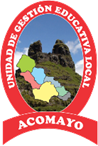 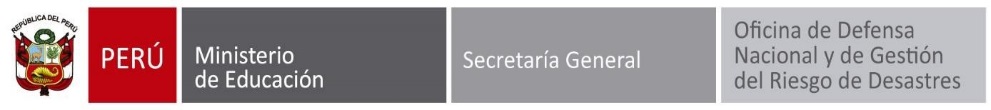 GOBIERNO REGIONAL DE CUSCO  GERENCIA REGIONAL DE EDUCACIÓN CUSCO  UNIDAD DE GESTIÓN EDUCATIVA LOCAL DE ACOMAYO PLAN DE GESTIÓN DEL RIESGO DE DESASTRES Y ACTIVIDADES DE CONTINGENCIA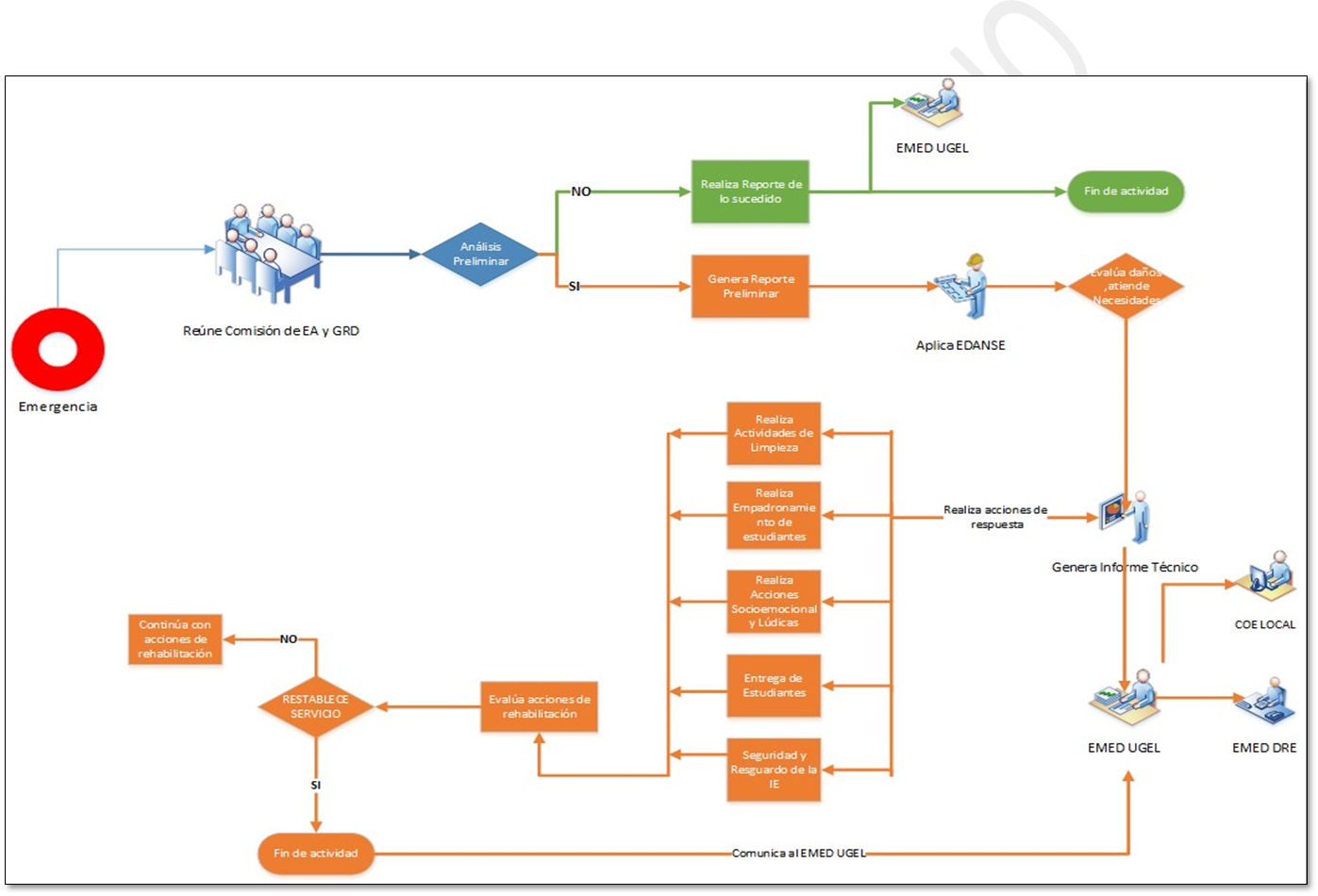                                INSTITUCIÓN EDUCATIVA PRIMARIA…………….2022IDENTIFICO LOS PELIGROS, REDUSCO LAS VULNERABILIDADES Y GESTIONO LOS RIESGOS.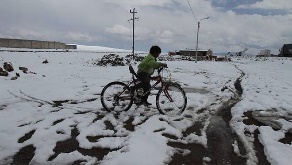 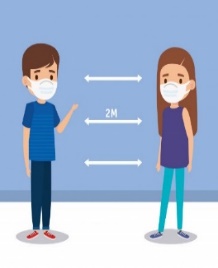 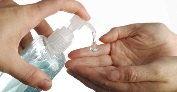 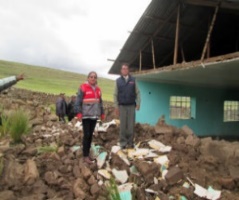 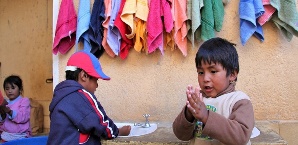 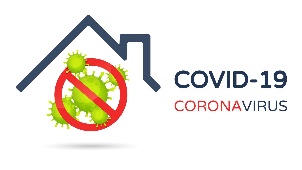 ÍNDICE INFORMACIÓN GENERAL BASE LEGALOBJETIVODIAGNÓSTICO:  IDENTIFICACION DEL PELIGRO (tabla de peligros de la comunidad)ANÁLISIS DE VULNERABILIDADA.	CONDICIONES DE SEGURIDAD ESTRUCTURAL:	B.	CONDICIONES DE SEGURIDAD FÍSICO FUNCIONAL:	C.	CONDICIONES DE SEGURIDAD FUNCIONAL ORGANIZATIVO:	D.	ENTORNO INMEDIATO:	EVALUACION DEL RIESGO.4.3.1. CROQUIS DE RIESGOS    MEDIDAS DE PREVENCION, REDUCCION DE RIESGO DE DESASTRES Y RECURSOS. CONTINGENCIA ANTE EL PELIGROS.4.1. ESCENARIO DEL RIESGO.ANÁLISIS DE DAÑOS Y NECESIDADES	INFRAESTRUCTURA EDUCATIVA	4.2. ACCIONES (PREPARACION/RESPUESTA/REHABILITACION) SEGÚN TIPO DE EVENTOACCIONES DE PREPARACIÓNACCIONES DE RESPUESTA ACCIONES DE REHABILITACIÓN SEGÚN TIPO DE EVENTO                               4.3. COORDINACIÓN Y COMUNICACIÓN4.4. SEGUIMIENTO Y EVALUACION DEL PLAN. 5.- ANEXOS	5.1 TABLA DE PELIGROS IDENTIFICADOS EN LA COMUNIDAD5.2 ESTADISTICA DE MIEMBROS DE LA COMUNIDAD EDUACTIVA.5.3 EVALUACIÓN DE LAS CONDICIONES DE SEGURIDAD: ESTRUCTURAL, FÍSICO FUNCIONAL, ORGANIZATIVO FUNCIONAL, ENTORNO INMEDIATO.5.4.- RIESGOS IDENTIFICADOS EN LA INSTITUCIÓN EDUCATIVA (croquis de riesgos)-	CROQUIS DE SEÑALIZACIÓN Y EVACUACIÓN INTERNA EN CASOS DE SISMO	-	ESTRUCTURA ORGANIZACIONAL DE LA COMISIÓN DE EDUCACIÓN   AMBIENTAL Y GESTIÓN DEL RIESGO DE DESASTRES	-	DIRECTORIO INSTITUCIONAL -	DIRECTORIO DE LOS ALIADOS ESTRATÉGICOS PROVINCIAL Y DISTRITAL 2022INFORMACIÓN GENERAL: 2.- BASE LEGALNORMAS NACIONALES.Ley Nº 29664 que crea el sistema Nacional de gestión del Riesgo de Desastres.    SINAGERDDecreto Supremo Nº 048-2011-PCM, que aprueba el Reglamento de la Ley N° 29664, Ley que          crea el Sistema Nacional de Gestión del Riesgo de Desastres (SINAGERD).Decreto Supremo. N° 034 -2014-PCM, que aprueba el Plan Nacional de Gestión del Riesgo             de Desastres PLANAGERD 2014 – 2022.Ley N° 28044, Ley General de Educación y su modificatoriaDecreto Supremo Nº 038 – 2022 –PCM, que aprueba la Política Nacional de Gestión del Riego            de Desastres al 2050.Decreto Supremo Nº 111-2012- PCM que, incorpora la Política Nacional de Gestión del          Riesgo de Desastres como Política Nacional de Obligatorio Cumplimiento.Decreto Supremo. N° 034 -2014-PCM, que aprueba el Plan Nacional de Gestión del Riesgo          de Desastres PLANAGERD 2014 – 2022.Resolución Ministerial Nº 185 - 2015-PCM. Aprueba los “Lineamientos para la implementación de los procesos de la Gestión del Riesgo de Desastres.Resolución Ministerial Nº 188-2015-PCM, que aprueba los “Lineamientos para la formulación y la aprobación de Planes de Contingencia.Resolución Ministerial Nº 180-2013-PCM, las “Plataformas de Defensa Civil”, como espacios permanentes de participación, coordinación, convergencia de esfuerzos e integración de propuestas.Resolución ministerial Nº 173 – 2015 – PCM, que aprobó los “Lineamientos para la conformación y funcionamiento de la Red Nacional de Alerta Temprana. RNAT.Ley N° 28551 que establece la obligación de elaborar y presentar planes de contingencia.Ley N° 30102, Ley que dispone medidas preventivas contra los efectos nocivos para la salud por la exposición prolongada a la radiación solar.Decreto Supremo N° 017-2012-ED, que aprueba la Política Nacional de Educación Ambiental.Decreto Supremo N° 016-2016-MINEDU, que aprueba el Plan Nacional de Educación Ambiental 2017-2022.Resolución Ministerial N° 066-2018-MINEDU, que aprueba la Norma Técnica denominada “Orientaciones para la constitución de las Brigadas de Protección Escolar (BAPE) en las instituciones educativas de Educación Básica.Resolución NORMAS SECTORIALES.Ley N° 28044, Ley General de Educación y su modificatoria.Ley Nº 25762, Ley Orgánica del Ministerio de Educación.Resolución Ministerial Nº 293-2015-minedu, que designa a la jefatura de la Oficina de Defensa Nacional y de Gestión del Riesgo de Desastres- ODENAGED como secretario técnico.Resolución viceministerial Nº 051-2016-MINEDU, que aprueba los lineamientos para la relación intergubernamental entre el Ministerio de Educación, los Gobiernos regionales y los Gobiernos Locales. Resolución Viceministerial N° 093-2020-MINEDU, aprueba el documento normativo denominado “Orientaciones pedagógicas para el servicio educativo de Educación Básica durante el año 2020 en el marco de la emergencia sanitaria por el Coronavirus COVID-19”;  Norma Técnica 037-01-MINEDU: “Disposiciones para la implementación de la Gestión del           Riesgo de Emergencia y Desastres en el sector Educación” Aprobada con Resolución de                         Secretaria General N° 302-2019-MINEDU. Implementación de la Gestión del Riesgo de                          Emergencias y Desastres en el sector educación. Numeral 5.2.1.3. conformación de la                          Comisión de Educación Ambiental y Gestión del Riesgo de Desastres, a nivel de II.EE, debe                         elaborar su plan de GRD, que contiene acciones de prevención y reducción del riesgo.Resolución Viceministerial Nº 474-2022. MINEDU. “Orientaciones para el desarrollo del año                           Escolar 2023 en Instituciones Educativas y Programas Educativos de la Educación Básica.OBJETIVOS:OBJETIVO GENERAL          Reducir el riesgo de desastres, a través de medidas de reducción y preparación para la            respuesta y la continuidad del servicio educativo ante la ocurrencia de un evento adverso. OBJETIVOS ESPECIFICOS Fortalecer la participación de la comunidad educativa de forma organizada para el desarrollo de una cultura de prevención. Brindar acciones de respuesta y continuidad del servicio educativo en situación de emergencias ante la ocurrencia de un evento adverso. Reducir la vulnerabilidad con medidas de prevención y preparación.Fortalecimiento de capacidades en materia de GRD, resiliencia y autocuidado.        4. DIAGNÓSTICO	4.1. IDENTIFICACIÓN DE PELIGROS4.2. ANÁLISIS DE LA VULNERABILIDADPoblación Vulnerable, Miembros de la Institución Educativa4.3. EVALUACIÓN DEL RIESGO5. MEDIDAS DE PREVENCIÓN, REDUCCIÓN DEL RIESGO DE DESASTRES Y RECURSOSCONTINGENCIA ANTE PELIGROS.    6.1. ESCENARIO DE RIESGOEscenario de riesgo: sismo seguido de incendioDescripción:A las 14:30 horas, se produce un movimiento sísmico percibido en la Localidad de Acos y demás distritos aledaños a éste. Al minuto IGP informa, mediante sus aplicativos móviles, reporta que el 16/04/2022, a las 14:30 horas, se produjo un sismo con los siguientes parámetros: Magnitud: 7.5, con referencia en el Continente a 69 km al SE de Acos. El epicentro de sismo se ubica a 65 Km de la localidad de Central Acos y a 35 Km del distrito de Acos en la provincia de Acomayo   y tuvo una duración de 1.3 minutos. Posterior a estos minutos se visualiza viviendas, centros de salud, vías de tránsito y servicios básicos con daños significativos. La población viene colaborando para rescatar las personas que se encuentran atrapadas en algunas viviendas y locales públicos. La municipalidad ha dispuesta la ubicación de Albergues en las cercanías de los espacios libres, sin embargo, varios pobladores afectados se encuentran ocupando la plaza de armas y parques del distrito.Los servicios de agua, luz y telefonía se encuentran interrumpido, no se tiene comunicación, el local escolar IES “JOSÉ CARLOS MARIQTEGUI” Acos, aislado por colapso del puente fierro chaca.  21 estudiantes posiblemente afectados, estudiantes aislados, infraestructura educativa afectada.	Análisis de necesidades:•	Rescate de estudiantes atrapados•	Materiales de limpieza remoción de escombros•	Atención de lesionados (heridos)•	Refacción o reconstrucción de ambientes de la IE.•	Restablecimiento de servicios básicos de la IE.•	Implementación de espacios alternos para la continuidad del servicio educativo.•	Apoyo socioemocional a los afectados.•	Kits de soporte socioemocional y actividades lúdicas.•	Orientaciones para prevención de epidemias y otras enfermedades como resultado del evento 6.2. ACCIONES DE PREPARACIÓN, RESPUESTA Y REHABILITACIÓN SEGÚN TIPO DE EVENTO. 6.2.1 OBJETIVOS DE LAS ACCIONES DE CONTINGENCIA.Generar, promover e impulsar una cultura de GRD en la Institución Educativa secundaria ……………………………ACOMAYO, permitiendo de esa forma  responder y rehabilitar el servicio educativo de manera efectiva  ante la ocurrencia de un evento adverso como el SISMO, asegurando el derecho de bienestar de los estudiantes y maestros, contribuyendo de esa manera a la formación integral  de los integrantes de la comunidad educativa en lo personal, profesional y humano.6.2.2 ACCIONES PARA LA PREPARACIÓN:        6.2.3. ACCIONES PARA LA RESPUESTA6.2.4. ACCIONES PARA LA REHABILITACIÓN (CONTINUIDAD DEL SERVICIO EDUCATIVO) ACCIONES DE RESPUESTA Y REHABILITACIÓN SEGÚN TIPO DE EVENTO6.3. DESCRIPCIÓN DEL ESCENARIO DE RIESGO. BAJAS TEMPERATURAS Y HELADAS.6.3.1. Características del peligro.CONSECUENCIAS PROBABLES DEL EVENTO ADVERSO. Bajas temperaturas y Heladas. (COMPLETAR EL CUADRO DE ACUERDO AL CONTEXTO DE SU I.E)6.3.2. ACCIONES PARA LA PREPARACIÓN (días de anticipación)	6.3.3.  ACCIONES PARA LA RESPUESTA6.3.4. ACCIONES PARA LA REHABIILITACIÓN DEL SERVICIO EDUCATIVODESCRIPCIÓN DEL ESENARIO DE RIESGO. LLUVIAS INTENSAS. CARACTERISTICAS DEL PELIGRO.DESCRIPCIÓN DEL ESCENARIO DE RIESGO. LLUVIAS INTENSAS.6.5. ACCIONES PARA LA PREPARACIÓN FRENTE A LLUVIAS ITENSAS E INUNDACIONES.6.5.1. ACCIONES PARA LA RESPUESTA6.5.2. ACCIONES PARA LA REHABILITACIÓN (CONTINUIDAD DEL SERVICIOEDUCATIVO)6.7 ACCIONES PARA ENFERMEDADES BIOLÓGICAS COVID - 196.7. COMUNICACIÓN Y COORDINACION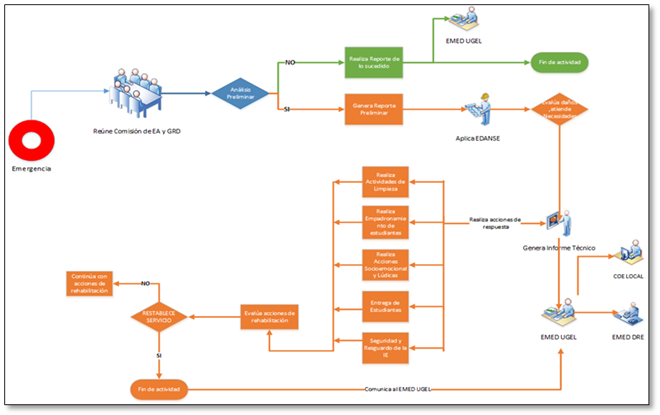 6.8. SEGUIMIENTO Y EVALUACIÓN DEL PLANEn función a los riesgos identificados se realizarán según cada proceso, que permita hacer frente a una emergencia.7.1 TABLA DE IDENTIFICACION DE AMENAZAS EN LA COMUNIDAD.7.2 ESTADÍSTICA DE MIEMBROS DE LA COMUNIDAD EDUCATIVA.7.3 FICHA DE EVALUACIÓN DE DAÑOS Y ANÁLISIS DE NECESIDADES DEL SECTOR EDUCACIÓNINFORMACIÓN GENERALDatos generales del evento:* Ver anexo 01.Datos de la Institución EducativaDatos del directorINFORMACIÓN DE LA SITUACIÓN ACTUAL Daños a la vida y la salud:A.1) Del director o máxima autoridad de la institución.A.2) De los estudiantesA.3) De los docentes u otras personas implicadasAfectación al Servicio Educativo* Si no utiliza alguna de las vías de acceso no marque el estado actual.Afectación a la Infraestructura Mobiliario operativoDaños al mobiliarioMaterial pedagógico operativoDaños al material pedagógicoNECESIDAD DE KITS Y MÓDULOS PREFABRICADOSDATOS DEL REGISTRODatos del evaluador EDAN:NOTA: Enviar la FICHA EDAN a la UGEL a la que pertenece y al COES Educación (odenaged_informa@minedu.gob.pe).                                                                                                           Anexo 01:CLASIFICADOR DE EVENTOSPROTOCOLO PARA LA ENTREGA DE ESTUDIANTES 7.4. CROQUIS DE PELIGRO INTERNO Y EXTERNO  DE LA I.E. “……………………………………………………….” ACOMAYO CAMBIAR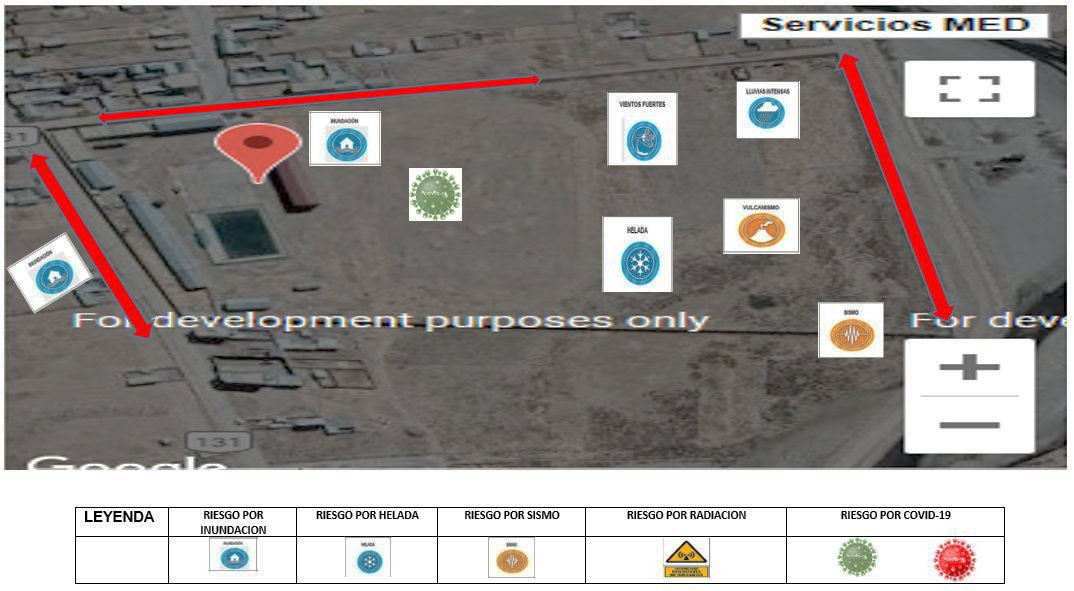 7.4.1. CROQUIS DE EVACUACIÓN INTERNA EN CASOS DE SISMO  CAMBIAR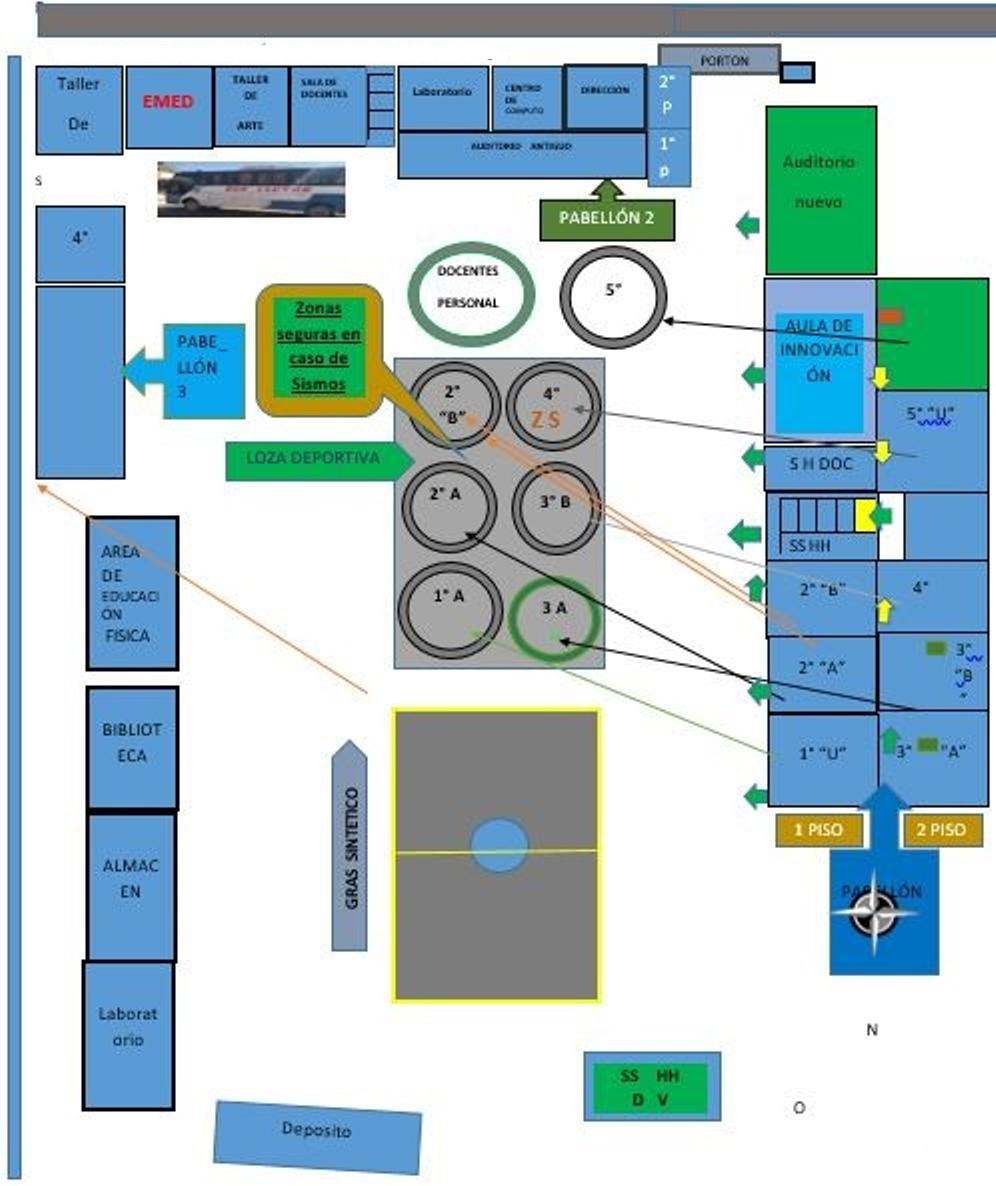 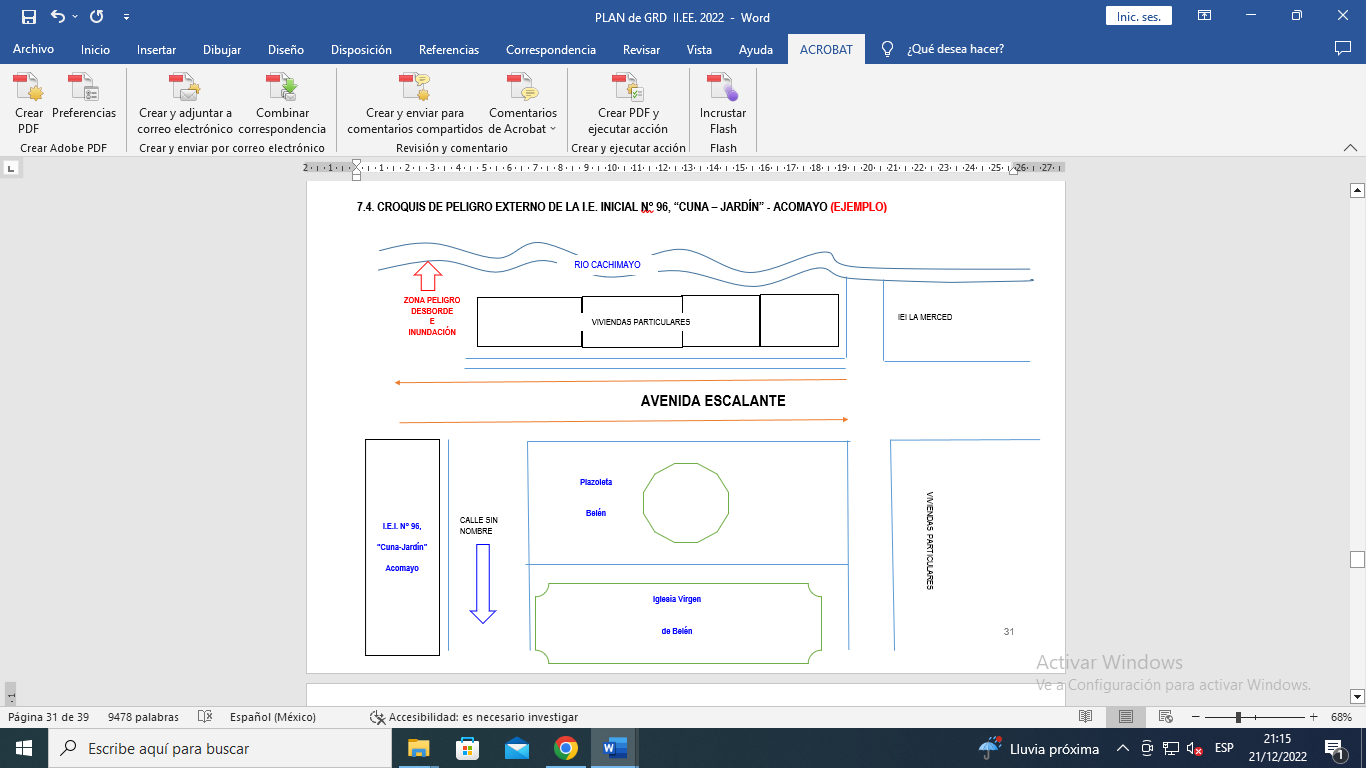 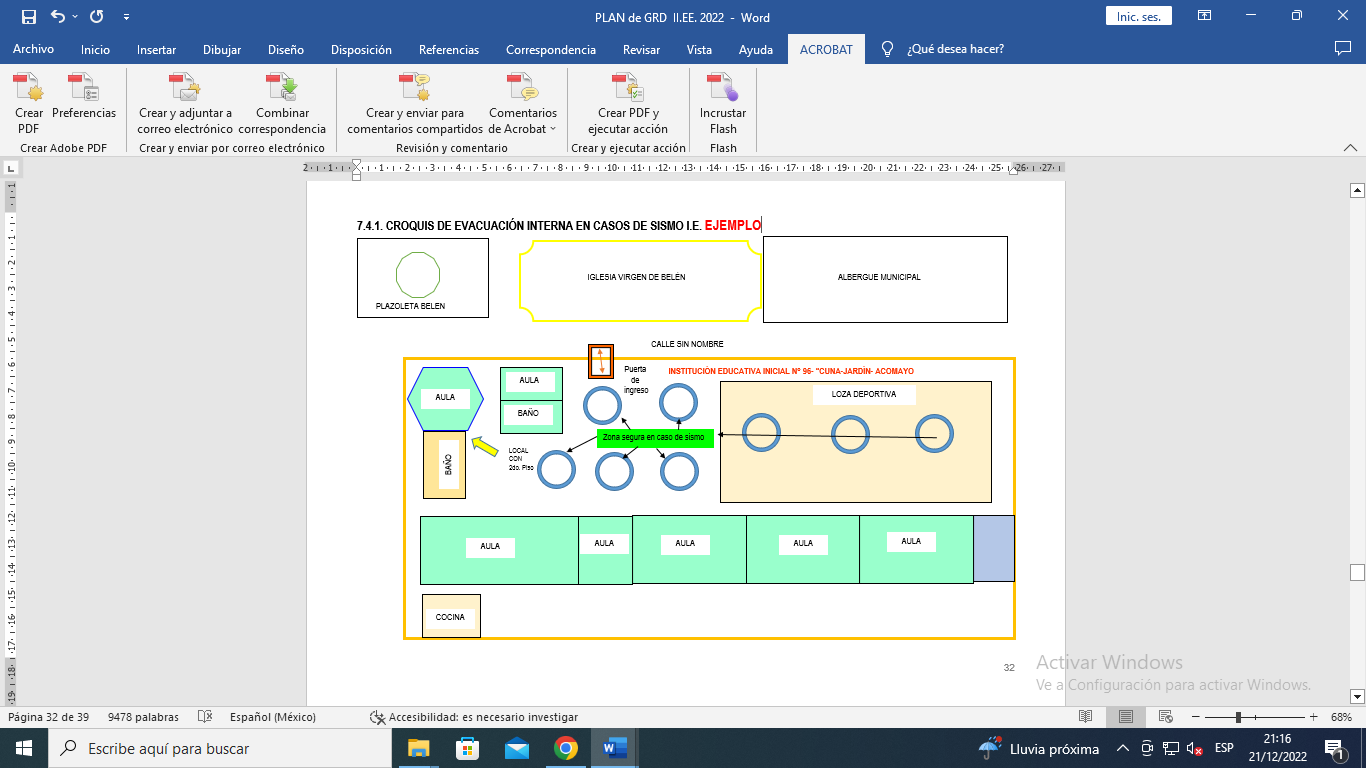 7.4.2. MAPA DE INSTITUCIONES EDUCATIVAS UGEL ACOMAY7.4.3. ESTRUCTURA ORGANIZACIONAL DE LA COMISIÓN DE EDUCACIÓN   AMBIENTAL Y GESTIÓN DEL RIESGO DE DESASTRES7.4.4. DIRECTORIO DE LA COMISION DE EDUCACION AMBIENTAL Y GRD DE LA INSTITUCION EDUCATIVA1.	DATOS DE LA INSTITUCIÒN EDUCATIVA:1.	DATOS DE LA INSTITUCIÒN EDUCATIVA:1.	DATOS DE LA INSTITUCIÒN EDUCATIVA:1.	DATOS DE LA INSTITUCIÒN EDUCATIVA:1.	DATOS DE LA INSTITUCIÒN EDUCATIVA:1.	DATOS DE LA INSTITUCIÒN EDUCATIVA:1.	DATOS DE LA INSTITUCIÒN EDUCATIVA:1.	DATOS DE LA INSTITUCIÒN EDUCATIVA:1.	DATOS DE LA INSTITUCIÒN EDUCATIVA:Nombre de la IE Código de Local Código de LocalCódigo ModularCódigo ModularTeléfono de la IE Dirección de la IE Dirección de la IEGEREDU   Cusco UGEL UGELAcomayoAcomayo Red Educativa   Nº Red Educativa   NºREGION    Cusco Provincia ProvinciaAcomayoAcomayo   Distrito   DistritoNivel / Modalidad Educativa   Secundaria de   Menores. Tipo de Gestión Tipo de GestiónPúblicoPúblico  Característica de la IE  Característica de la IEPolidocente completoTurno Total, de Pabellones Total, de PabellonesTotal, de AulasTotal, de AulasTotal, de Alumnos Matriculados      Varones      Varones  Mujeres  Mujeres2.	DATOS DEL DIRECTOR:2.	DATOS DEL DIRECTOR:2.	DATOS DEL DIRECTOR:2.	DATOS DEL DIRECTOR:2.	DATOS DEL DIRECTOR:2.	DATOS DEL DIRECTOR:2.	DATOS DEL DIRECTOR:2.	DATOS DEL DIRECTOR:2.	DATOS DEL DIRECTOR:Apellidos y Nombres del director(a)Condición LaboralCondición LaboralTitular        (     )Encargado  (     )Titular        (     )Encargado  (     )Tiempo en el CargoCorreo electrónico del directorNº de Cel del   director.Nº de Cel del   director.3.    DATOS DEL RESPONSABLE DE EDUCACION AMBIENTAL: 3.    DATOS DEL RESPONSABLE DE EDUCACION AMBIENTAL: 4.    DATOS DEL RESPONSABLE DE GRD4.    DATOS DEL RESPONSABLE DE GRD4.    DATOS DEL RESPONSABLE DE GRD4.    DATOS DEL RESPONSABLE DE GRD4.    DATOS DEL RESPONSABLE DE GRD4.    DATOS DEL RESPONSABLE DE GRD4.    DATOS DEL RESPONSABLE DE GRDApellidos y NombresApellidos y NombresApellidos y NombresApellidos y NombresCelular Celular Celular Celular Correo Electrónico Correo Electrónico Correo Electrónico Correo Electrónico CLASIFICACIÓN DE LOS PELIGROSCLASIFICACIÓN DE LOS PELIGROSCLASIFICACIÓN DE LOS PELIGROSMarcar con una  x los peligros identificados en su comunidad VERANOVERANOVERANOOTOÑOOTOÑOOTOÑOINVIERNOINVIERNOINVIERNOPRIMAVERAPRIMAVERAPRIMAVERACLASIFICACIÓN DE LOS PELIGROSCLASIFICACIÓN DE LOS PELIGROSCLASIFICACIÓN DE LOS PELIGROSMarcar con una  x los peligros identificados en su comunidad DEFMAMJJASONPELIGROS GENERADOS POR FENÓMENOS DE ORIGEN NATURALPELIGROS GENERADOS POR FENÓMENOS DE GEODINÁMICA INTERNASismoXPELIGROS GENERADOS POR FENÓMENOS DE ORIGEN NATURALPELIGROS GENERADOS POR FENÓMENOS DE GEODINÁMICA INTERNAPELIGROS GENERADOS POR FENÓMENOS DE ORIGEN NATURALPELIGROS GENERADOS POR FENÓMENOS DE GEODINÁMICA EXTERNACaídas de roca (detritos o suelo)xxPELIGROS GENERADOS POR FENÓMENOS DE ORIGEN NATURALPELIGROS GENERADOS POR FENÓMENOS DE GEODINÁMICA EXTERNAVolcamiento de roca (bloque)PELIGROS GENERADOS POR FENÓMENOS DE ORIGEN NATURALPELIGROS GENERADOS POR FENÓMENOS DE GEODINÁMICA EXTERNADeslizamiento de arena, limo, suelo, roca fracturada.PELIGROS GENERADOS POR FENÓMENOS DE ORIGEN NATURALPELIGROS GENERADOS POR FENÓMENOS DE GEODINÁMICA EXTERNAFlujo de detritos (Huayco)PELIGROS GENERADOS POR FENÓMENOS DE ORIGEN NATURALPELIGROS GENERADOS POR FENÓMENOS DE GEODINÁMICA EXTERNAFlujo de lodo (avalanchas)PELIGROS GENERADOS POR FENÓMENOS DE ORIGEN NATURALPELIGROS GENERADOS POR FENÓMENOS DE GEODINÁMICA EXTERNAReptación de suelosPELIGROS GENERADOS POR FENÓMENOS DE ORIGEN NATURALPELIGROS GENERADOS POR FENÓMENOS DE GEODINÁMICA EXTERNADeformaciones gravitacionales profundas (deformaciones de laderas profundas)PELIGROS GENERADOS POR FENÓMENOS DE ORIGEN NATURALPELIGROS GENERADOS POR FENÓMENOS HIDROMETEREOLÓGICOS Y OCEANOGRAFICOSInundacionesPELIGROS GENERADOS POR FENÓMENOS DE ORIGEN NATURALPELIGROS GENERADOS POR FENÓMENOS HIDROMETEREOLÓGICOS Y OCEANOGRAFICOSLluvias intensasXXXXXPELIGROS GENERADOS POR FENÓMENOS DE ORIGEN NATURALPELIGROS GENERADOS POR FENÓMENOS HIDROMETEREOLÓGICOS Y OCEANOGRAFICOSOleajes anómalosPELIGROS GENERADOS POR FENÓMENOS DE ORIGEN NATURALPELIGROS GENERADOS POR FENÓMENOS HIDROMETEREOLÓGICOS Y OCEANOGRAFICOSSequiasXXXXXPELIGROS GENERADOS POR FENÓMENOS DE ORIGEN NATURALPELIGROS GENERADOS POR FENÓMENOS HIDROMETEREOLÓGICOS Y OCEANOGRAFICOSDescenso de temperatura: FriájePELIGROS GENERADOS POR FENÓMENOS DE ORIGEN NATURALPELIGROS GENERADOS POR FENÓMENOS HIDROMETEREOLÓGICOS Y OCEANOGRAFICOSDescenso de temperatura: HeladaXXXXXPELIGROS GENERADOS POR FENÓMENOS DE ORIGEN NATURALPELIGROS GENERADOS POR FENÓMENOS HIDROMETEREOLÓGICOS Y OCEANOGRAFICOSGranizadasXXXXXPELIGROS GENERADOS POR FENÓMENOS DE ORIGEN NATURALPELIGROS GENERADOS POR FENÓMENOS HIDROMETEREOLÓGICOS Y OCEANOGRAFICOSFenómeno El NiñoPELIGROS GENERADOS POR FENÓMENOS DE ORIGEN NATURALPELIGROS GENERADOS POR FENÓMENOS HIDROMETEREOLÓGICOS Y OCEANOGRAFICOSTormentas eléctricasXXXXXPELIGROS GENERADOS POR FENÓMENOS DE ORIGEN NATURALPELIGROS GENERADOS POR FENÓMENOS HIDROMETEREOLÓGICOS Y OCEANOGRAFICOSVientos fuertesXXXPELIGROS GENERADOS POR FENÓMENOS DE ORIGEN NATURALPELIGROS GENERADOS POR FENÓMENOS HIDROMETEREOLÓGICOS Y OCEANOGRAFICOSErosión de suelosPELIGROS GENERADOS POR FENÓMENOS DE ORIGEN NATURALPELIGROS GENERADOS POR FENÓMENOS HIDROMETEREOLÓGICOS Y OCEANOGRAFICOSIncendios forestales provocados por el hombreXXXXPELIGROS GENERADOS POR FENÓMENOS DE ORIGEN NATURALPELIGROS GENERADOS POR FENÓMENOS HIDROMETEREOLÓGICOS Y OCEANOGRAFICOSOlas de calor y frioXXXXXXPELIGROS GENERADOS POR FENÓMENOS DE ORIGEN NATURALPELIGROS GENERADOS POR FENÓMENOS HIDROMETEREOLÓGICOS Y OCEANOGRAFICOSDesglaciación (disminución de los glaciales)PELIGROS GENERADOS POR FENÓMENOS DE ORIGEN NATURALPELIGROS GENERADOS POR FENÓMENOS HIDROMETEREOLÓGICOS Y OCEANOGRAFICOSFenómeno La NiñaPELIGROS INDUCIDOS POR ACCIÓN HUMANAFISICOSPor radiaciones ionizantes: ondas electromagnéticas (rayos gamma, rayos x) o partículas (partículas alfa y beta o neutrones).PELIGROS INDUCIDOS POR ACCIÓN HUMANAFISICOSPor radiaciones no ionizantes: (Exposición a radiación ultravioleta)XXXXXPELIGROS INDUCIDOS POR ACCIÓN HUMANAFISICOSPor radiaciones nucleares (centrales nucleares)PELIGROS INDUCIDOS POR ACCIÓN HUMANAQUIMICOSPor materiales peligrosos:(Por explosivos, riesgo de incendio, por gases, líquidos y sólidos inflamables, etc.PELIGROS INDUCIDOS POR ACCIÓN HUMANAQUIMICOSPor residuos peligrosos:        (Por transporte de materiales y residuos peligrosos, derrames, fugas, etc.)PELIGROS INDUCIDOS POR ACCIÓN HUMANAQUIMICOSPor transporte de materiales y residuos peligrososPELIGROS INDUCIDOS POR ACCIÓN HUMANABIOLÓGICOPor residuos sanitarios: (cartón, papel, material de oficina, basura orgánica, apósitos, ropa manchada con sangre, etc.,)PELIGROS INDUCIDOS POR ACCIÓN HUMANABIOLÓGICOPor agentes biológicos:                        (Ocasionados por bacterias, virus, hongos, protozoarios, parásitos) CORONA VIRUS –COVID 19xxxxxxxxxxxxxPELIGROS INDUCIDOS POR ACCIÓN HUMANABIOLÓGICOPor toxinas:                       Producidas por bacterias, mohos que se encuentran en los alimentos.ELEMENTOSVULNERABILIDADIDENTIFICACIÓN DEL RIESGOMEDIDAS Y RECURSOS DE REDUCCIÓN MEDIDAS Y RECURSOS PARA PREPRACIONMEDIDAS Y RECURSOS DE REDUCCIÓN MEDIDAS Y RECURSOS PARA PREPRACIONMEDIDAS Y RECURSOS DE REDUCCIÓN MEDIDAS Y RECURSOS PARA PREPRACIONMEDIDAS Y RECURSOS DE REDUCCIÓN MEDIDAS Y RECURSOS PARA PREPRACIONMEDIDAS Y RECURSOS DE REDUCCIÓN MEDIDAS Y RECURSOS PARA PREPRACIONMEDIDAS Y RECURSOS DE REDUCCIÓN MEDIDAS Y RECURSOS PARA PREPRACIONELEMENTOSVULNERABILIDADIDENTIFICACIÓN DEL RIESGOREDUCCIÓNRECURSOS CON LOS QUE CUENTA PARA REDUCCIONRECURSOS A GESTIONAR PARA LA REDUCCIONPREPARACIONRECURSOS CON LOS QUE CUENTA PARA LA PREPARACIONRECURSOS A GESTIONAR PARA LA PREPARACIONESTRUCTURALParedes de aulas  de material de adobe  en malas  condicionesSe ha identificado accidentes, lesiones, heridos, pérdida de material educativo, pérdida de horas de clase.Reparar y/o reforzar las paredes debilitadas.Presupuesto de mantenimientoMano de obra calificadaColocar  carteles informativos, preventivos.Dinero de mantenimiento.Señaléticas de seguridad.Techo en buenas condiciones..No se ha registrado accidentes ni heridos a raíz del colapso de techos. Realizar el mantenimiento de los techo de los ambientesPresupuesto de mantenimientoMano de obra calificadaColocar carteles informativos elaborados por los alumnos y profesores.Material de escritorio, como cartulinas, papelotes, plumones, etc.  Mapa de evacuación.Salón comunal/ ambiente alterno.La I.E. cuenta con Cerco perimétrico  en todo el contorno de la I.E.No se registraron heridos por causa  de no contar con cerco perimétrico.Construir parte del cerco perimétrico.Mano de obra no calificada de padres  de familiaMano de obra calificadaCarteles informativos.Material de la zona. Señaléticas de seguridad.NO              ESTRUCTURALLas puertas de las aulas se abren para afuera.Las puertas ayudan a evacuar de manera rápida y adecuada en caso de emergencias. Con dinero de mantenimiento se  reparó  y pinto algunas puertas de la II.EE. Presupuesto de mantenimiento asignado Mi Mantenimiento.Gestionamos mano de obra calificada para realizar los trabajos de mantenimiento.Práctica de simulacros programadoContamos con mapa de evacuación Compra de Señaléticas de seguridadLos cables eléctricos están bien instaladosNo se ha identificado riesgos.Intervención de instalaciones  eléctricas  con dinero de mantenimientoPresupuesto de mantenimientoApoyo de APAFAElaborar  y colocar carteles preventivosCompra de extintores PQSLa pizarra se encuentra ubicada en buena posición y seguraNo hay riesgo Presupuesto de mantenimientoConocimiento por parte de la comunidad educativa  para evacuar en casos de emergencia.Se tiene la ruta de evacuación conocida por los alumnos y profesores., para salir del aula.Ventanas en buenas condiciones Las ventanas  están en buenas condiciones,  con vidrios completos. Protegiendo  de esta manera el ingreso de aire frío a los salones.Se compró vidrios para reemplazarlos.Presupuesto de mantenimiento.Implementar con cueros para las sillasSe aplica el horario de invierno Consumo  de infusiones con plantas medicinales de la zona, para evitar las IRAS.Preparación de bebidas calientes FUNCIONAL (organización frente a una emergencia, brigadas)  La I.E cuenta con los instrumentos de GRDNo  se identificó heridos ni fallecidos.Se tiene conformado la Comisión  de Educación Ambiental  y Gestión del Riesgo de Desastres.Reconocido en libro de actas y  mediante RD.SE tiene el Plan de GRD y  Actividades de contingencia para eventos de Lluvias Intensas, Sismos, Bajas Temperaturas y Heladas.Falta socializar el Plan de Gestión con AMAPAFAPLAN GRD y RDsGestionar reunión con AMAPAFA para socializar los instrumentos de GRD.Las señaléticas  de seguridad están ubicadas en las zonas correspondientes.No se identificaron Heridos ni fallecidosLa señalética de evacuación y punto de reunión están   consideradas.Los paGEREDUs de familia  participan de los simulacros,  de manera esporádica. Señaléticas hechas por alumnos Profesores y alumnos trabajan  en la elaboración de señaléticasMateria de escritorio de casa salón.Promover  la construcción de señaléticas y conocer su función.No cuenta con EMED  Exclusivo( Espacio de Monitoreo y Evaluación de Desastres) No se identificaron afectaciones.Las alumnas y  alumnos  conocen la funcionalidad del EMED.  Y realizan actividades de soporte socioemocional y actividades lúdicas.Los alumnos interactúan en el patio, en las prácticas de los simulacros.Utilización  de la dirección  como  EMED,Adecuar un espacio exclusivo para el  EMEDAmbiente para acondicionarAcondicionar ambienteENTORNO INMEDIATO (Edificaciones  y estructuras alrededor del local escolar)La institución Educativa  está Ubicada  al pie de la pista principal, cerca de la II.EE. INICIAL N°……. de Huathua LagunaEl acceso para el  ingreso y salida  es por una puerta compartida con  el nivel Inicial.No se reportaron accidenteEl entorno de la II.EE. está cercado y la puerta señalizada.Cuenta con recursos  para realizar el mantenimiento del local escolar.Mano de obra calificadaSeñalización del local escolar. Gestión al municipio.Solicitar al municipio local la donación de recursos para el EMED. De la I.E.MATRIZ DE IDENTIFICACION DEL RIESGOMATRIZ DE IDENTIFICACION DEL RIESGOMATRIZ DE IDENTIFICACION DEL RIESGOMATRIZ DE IDENTIFICACION DEL RIESGOMATRIZ DE IDENTIFICACION DEL RIESGOCondiciones de    seguridad: EstructuralPeligroDescripción de la vulnerabilidadDescripción de la vulnerabilidadRiesgoCondiciones de    seguridad: EstructuralSismoServicios HigiénicosEl Servicio Higiénico las paredes y techo presenta rajadurasPosible afectación a la vida de los estudiantesCondiciones de    seguridad: EstructuralInundaciónMuro perimétricoEl muro perimétrico se encuentra con fisuras, grietas en el lado oesteColapso de muro, posible afectación a la vida y salud de la comunidad educativaCondiciones de    seguridad: EstructuralSismoAulas del pabellón (2)Las paredes y techo presentan rajaduras Colapso y caída del techo con posible afectación a la vida y salud de los estudiantesCondiciones de    seguridad: EstructuralSismoAula de pabellón (1)Techo por el ventarrón se desplomanColapso de techo con posible afectación a la vida y salud de los estudiantesCondiciones de    seguridad: Físico funcionalSismoventanas del local educativono cuenta con vidrios laminados el pabellón (1) son   con ventanas de vidrioPodría generar cortes afectando a estudiantes y docentesCondiciones de    seguridad: Físico funcionalColapso de paredServicios Higiénicos(3)Presenta fuga de agua proveniente de tanque del wáter, filtrando a la paredLa filtración de agua debilita la pared, posible colapso de pared, posible afectación a la vida y la salud de los estudiantesElectrocuciónCaja de electricidadNo cuenta con puerta el gabinete, cables expuestosGeneración de sobre carga, corto circuito, riesgo de electrocución por manipulación generando afectación a la vida y la salud de estudiantes y docentesCondiciones de    seguridad: Funcional organizativoIdentificación errónea de peligros, así como acciones a realizarPlan de Gestión de RiesgosCuenta con plan, pero sin RDNo responder adecuadamente frente a una emergencia o desastreCondiciones de    seguridad: Funcional organizativoPeligros de origen natural y antrópicoProtocolosno cuentaNo responder adecuadamente frente a una emergencia o desastreCondiciones de    seguridad: Funcional organizativoPeligros de origen natural y antrópicoComisión de EA y GRDConformada y Aprobada con RDNo responder adecuadamente frente a una emergencia o desastreCondiciones de    seguridad: Entorno inmediatoInundaciónHacia el OesteSe ubica la carretera las aguas servidas se acumulan y afecta al local educativo por el lado del muro inclinadola inundación debilita la pared generando su colapso con posible afectación a la vida y salud de los estudiantesCondiciones de    seguridad: Entorno inmediatoAccidentes de transitoFrontis del local educativoEl frontis se ubica en una Av. 25 de mayo principal vía de acceso con presencia de motosPosibles accidentes de tránsito con posible afectación a la vida y la salud de los estudiantesCondiciones de     SeguridadRiesgo IdentificadoMedidas de PrevenciónMedidas de ReducciónEncargado de     ImplementarEjecución por trimestreEjecución por trimestreEjecución por trimestreEjecución por trimestreCondiciones de     SeguridadRiesgo IdentificadoMedidas de PrevenciónMedidas de ReducciónEncargado de     Implementar1er2do3er4toCondiciones de seguridad: EstructuralEl colapso de pared y columna, puede generar posible afectación a la vida y la salud de los estudiantesCintas de seguridadComunicar a la plataforma distrital solicitando evaluación de edificaciones según las normas vigentes.Comisión de EA y GRDXXCondiciones de seguridad: EstructuralColapso de muro, posible afectación a la vida y salud de los estudiantesLetreros indicando PELIIGRODar a conocer a la comuna local mediante la oficina de secretaría técnica de defensa civil para que evacúen a través de canales antes de la temporada de lluviasComisión de EA y GRDXXCondiciones de seguridad: EstructuralColapso que genera caída del techo pabellón (1) con posible afectación a la vida y salud de los estudiantesReconstruir siguiendo los lineamientos de reglamento nacional de edificacionesComisión de EA y GRDXCondiciones de seguridad: Físico funcionalla filtración de agua debilita la pared, posible colapso de pared, posible afectación a la vida y la salud de los estudiantesLetreros de zona de peligrosColocar puntales con maderas para evitar la caída de las paredes Comisión de EA y GRDXCondiciones de seguridad: Físico funcionalgeneración de sobre carga, corto circuito, riesgo de electrocución por manipulación generando afectación a la vida y la salud de estudiantes y docentesSeñalética de peligros, levantar el cable suelto a la parte alta del posteRegularizar las instalaciones eléctricas bajo los lineamientos Código nacional de electricidadComisión de EA y GRDX  XCondiciones de seguridad: Funcional organizativoLimitada conciencia y organización para prevenir y reducir los riesgos.Incorporar la GRD en las actividades educativasPrepararse para responder a situaciones de desastre según el Plan de GRDComisión de EA y GRDxCondiciones de seguridad del Entorno inmediatoLa inundación debilita la pared generando su colapso con posible afectación a la vida y salud de los estudiantesComunicar a la autoridad local para que evacúeLa comuna local debe de evacuar las aguas servidas para evitar que ingrese a la IE es recurrente cada año, su geografía hace que filtre el agua.Comisión de EA y GRDxxCondiciones de seguridad del Entorno inmediatoPosibles accidentes de tránsito con posible afectación a la vida y la salud de los estudiantesSeñales de tránsitoColocar rompemuellesCerca de la IE.Comisión de EA y GRDxXACCIONESRECURSOSRESPONSABLESOrganización e instalación de la comisión de EA y GRD.Se coordinará con los integrantes de la comisión de EA y GRD.DirectorCapacitación de los brigadistas.Reunión con los brigadistas para el mejor conocimiento de sus funciones.Comisión de Educación Ambiental y Gestión del Riesgo de Desastres.Identificación de las zonas de riesgo.Se coordinará con personal especializado de Defensa Civil, para la identificación de zonas de riesgo.Comisión de Educación Ambiental y Gestión del Riesgo de Desastres.Implementación de los dispositivos de seguridad, botiquín básico y camillas.Se coordinará acciones con el municipio escolar para la implementación de los botiquines de aula en la I.E.Comisión de Educación Ambiental y Gestión del Riesgo de Desastres. Comisión de Educación Ambiental y Gestión del Riesgo de Desastres.Programación de simulacros..Se participará de los 05 simulacros programados por el MINEDU.. Se realizará simulacros no programados.Comisión de Educación Ambiental y Gestión del Riesgo de Desastres.ACCIONES RECURSOSPLAZOSRESPONSABLESSuspensión de labores escolares, (si lo amerita)Evidencias02 díasComisión de Educación Ambiental en coordinación con UGELReunión con padres de familiaComunicados01 díaDirector, APAFAOrganización cuadrillas de limpiezaAPAFA; DIRECTOR02 díasPadres s de familiaHabilitación de ambientes alternos de trabajo pedagógicoAPAFA; CEA y GRD.01 díaPadres de familia y director, profesoresDesarrollo de acciones de contención socioemocionalRadio, juegos grupales01 díaProfesoresDesarrollo de actividades lúdicasProfesores05 díasProfesoresDesarrollo de sesiones de aprendizaje (currículo por emergencia)Profesores12 díasProfesoresApoyo del equipo regional5 díasApoyo de Equipo NacionaldíasACCIONES RECURSOSPLAZOSRESPONSABLESHabilitación y uso de ambientes alternos de trabajo pedagógicoPico, pala, carretilla, combo y otros.01 díaAMAPAFADesarrollo de acciones de soporte socioemocionalKit pedagógico, material de la I.E.07 díasBrigadas de soporte socioemocional y lúdico. Prof.Desarrollo de actividades lúdicasKit Pedagógico lúdico, instrumentos deportivos de la I.E.05 díasBrigadas de soporte socioemocional y lúdico. Prof.Desarrollo de sesiones de aprendizaje (currículo por emergencia)Material de escritorio y de alumnos12 díasProfesores en coordinación con C de EA y GRD.Apoyo del equipo regional PREVAED5 díasDirector.SENAMHISe espera un descenso importante de las temperaturas mínimas en la sierra, por el ingreso de masa de aires seco desde las capas altas de la atmósfera. Este descenso de temperatura mínima se intensificará, alcanzando valores extremos de hasta - 20°C, en zonas sobre los 4000 msnm aproximadamente.CONSECUENCIASSe presenta cielo despejado y un ambiente muy seco con sensación intensa de frío de madrugada hasta las primeras horas de la mañana. Puede afectar la salud de los miembros de la comunidad educativa, se incrementan los casos de infecciones respiratorias agudas (IRAS), neumonías y muertes a consecuencias de estas enfermedades. Durante el día la radiación solar será extremadamente alta por la presencia de cielos despejados, causando daños a la piel. También se afectan los cultivos y animales deteriorando los medios de vida de la población.Daños a la vida y a la saludDaños a la vida y a la saludDaños a la vida y a la saludDaños a la vida y a la salud(Enfermos) NEUMONIAS(Enfermos) NEUMONIASIRASFallecidosDaños a la vida y la salud (Cantidad)Daños a la vida y la salud (Cantidad)EstudiantesEstudiantes(     )(     )(     )(  -   )Daños a la vida y la salud (Cantidad)Daños a la vida y la salud (Cantidad)DocentesDocentes(   1 )(   1 )( -    )(  -   )Daños a la vida y la salud (Cantidad)Daños a la vida y la salud (Cantidad)AdministrativosAdministrativos(  -   )(  -   )(    1 )(   -  )Daños a la vida y la salud (Cantidad)Daños a la vida y la salud (Cantidad)Afectación emocional: SIAfectación emocional: SIAfectación emocional: SIAfectación emocional: SIAfectación emocional: SIAfectación emocional: SIDaños a la infraestructura educativaDaños a la infraestructura educativaDaños a la infraestructura educativaDaños a la infraestructura educativaAfectadoAfectadoDestruidoInhabitableEBRSECUNDARIA PRIMARIA. INICIAL( SELECCIONAR UNO)N° Total de AulasN° Total de Aulas(     )(     )(     )(     )EBRSECUNDARIA PRIMARIA. INICIAL( SELECCIONAR UNO)DirecciónDirección(     )(     )(     )(     )EBRSECUNDARIA PRIMARIA. INICIAL( SELECCIONAR UNO)Otros ambientesOtros ambientes(     )(     )(     )(     )La infraestructura educativa se ubica en una parte plana y abierta, por lo que en la I.E.  Se siente el frío intenso, en los meses de descenso de temperatura. La infraestructura es antigua y de material de adobe.La infraestructura educativa se ubica en una parte plana y abierta, por lo que en la I.E.  Se siente el frío intenso, en los meses de descenso de temperatura. La infraestructura es antigua y de material de adobe.La infraestructura educativa se ubica en una parte plana y abierta, por lo que en la I.E.  Se siente el frío intenso, en los meses de descenso de temperatura. La infraestructura es antigua y de material de adobe.La infraestructura educativa se ubica en una parte plana y abierta, por lo que en la I.E.  Se siente el frío intenso, en los meses de descenso de temperatura. La infraestructura es antigua y de material de adobe.La ubicación de la II.EE. no es la más adecuada.La ubicación de la II.EE. no es la más adecuada.SI (   )NO (    )NO (    )El techo de las aulas son de CALAMINA, lo que también hace  que no se conserve el calor en las aulas. El techo de las aulas son de CALAMINA, lo que también hace  que no se conserve el calor en las aulas. El techo de las aulas son de CALAMINA, lo que también hace  que no se conserve el calor en las aulas. El techo de las aulas son de CALAMINA, lo que también hace  que no se conserve el calor en las aulas.                               SI (      )               NO (   )                              SI (      )               NO (   )                              SI (      )               NO (   )                              SI (      )               NO (   )Daños al material educativo y equiposDaños al material educativo y equiposDaños al material educativo y equiposDaños al material educativo y equiposDaños al material educativo y equiposDaños al material educativo y equiposDaños al material educativo y equiposDaños al material educativo y equiposDaños al material educativo y equiposDaños al material educativo y equipos(Cantidad)Daños al material educativo y equipos(Cantidad)Daños al material educativo y equipos(Cantidad)LibroLibroSi (     )                                                No ( X   )Si (     )                                                No ( X   )Si (     )                                                No ( X   )Si (     )                                                No ( X   )Daños al material educativo y equipos(Cantidad)Daños al material educativo y equipos(Cantidad)Daños al material educativo y equipos(Cantidad)Cuaderno de trabajo Cuaderno de trabajo Si (   )                                                  No (  X )Si (   )                                                  No (  X )Si (   )                                                  No (  X )Si (   )                                                  No (  X )Daños al material educativo y equipos(Cantidad)Daños al material educativo y equipos(Cantidad)Daños al material educativo y equipos(Cantidad)ComputadoraComputadoraSi   (    )                                               No ( X   )Si   (    )                                               No ( X   )Si   (    )                                               No ( X   )Si   (    )                                               No ( X   )Daños al material educativo y equipos(Cantidad)Daños al material educativo y equipos(Cantidad)Daños al material educativo y equipos(Cantidad)OtrosOtrosDaños a la infraestructura  de servicios básicosDaños a la infraestructura  de servicios básicosDaños a la infraestructura  de servicios básicosDaños a la infraestructura  de servicios básicosDaños a la infraestructura  de servicios básicosDaños a la infraestructura  de servicios básicosDaños a la infraestructura  de servicios básicosDaños a la infraestructura  de servicios básicosDaños a la infraestructura  de servicios básicosDaños a la infraestructura de servicios básicosDaños a la infraestructura de servicios básicosDaños a la infraestructura de servicios básicosAgua potableAgua potableSi (   )                        No (   X )Si (   )                        No (   X )Si (   )                        No (   X )Si (   )                        No (   X )Daños a la infraestructura de servicios básicosDaños a la infraestructura de servicios básicosDaños a la infraestructura de servicios básicosRed de desagüeRed de desagüeSi (   )                        No (   X )Si (   )                        No (   X )Si (   )                        No (   X )Si (   )                        No (   X )Daños a la infraestructura de servicios básicosDaños a la infraestructura de servicios básicosDaños a la infraestructura de servicios básicosRed de energía eléctricaRed de energía eléctricaSi (   )                        No ( X   )Si (   )                        No ( X   )Si (   )                        No ( X   )Si (   )                        No ( X   )Daños a la infraestructura de servicios básicosDaños a la infraestructura de servicios básicosDaños a la infraestructura de servicios básicosServicios HigiénicosServicios HigiénicosSi (   )                        No ( X   )Si (   )                        No ( X   )Si (   )                        No ( X   )Si (   )                        No ( X   )Daños a la infraestructura de servicios básicosDaños a la infraestructura de servicios básicosDaños a la infraestructura de servicios básicosOtrosOtrosDaños a la seguridad y protecciónDaños a la seguridad y protecciónDaños a la seguridad y protecciónDaños a la seguridad y protecciónDaños a la seguridad y protecciónDaños a la seguridad y protecciónDaños a la seguridad y protecciónDaños a la seguridad y protecciónDaños a la seguridad y protecciónDaños a la seguridad y protecciónDaños a la seguridad y protecciónDaños a la seguridad y protecciónPresencia de pandillajes Presencia de pandillajes Si (   )                        No (  X  )Si (   )                        No (  X  )Si (   )                        No (  X  )Si (   )                        No (  X  )Daños a la seguridad y protecciónDaños a la seguridad y protecciónDaños a la seguridad y protecciónDelincuencia juvenilDelincuencia juvenilSi (   )                        No (  X  )Si (   )                        No (  X  )Si (   )                        No (  X  )Si (   )                        No (  X  )Daños a la seguridad y protecciónDaños a la seguridad y protecciónDaños a la seguridad y protecciónOtros (especificar)Otros (especificar)Si (   )                        No (  X  )Si (   )                        No (  X  )Si (   )                        No (  X  )Si (   )                        No (  X  )Daños a las vías de accesoDaños a las vías de accesoDaños a las vías de accesoDaños a las vías de accesoDaños a las vías de accesoDaños a las vías de accesoDaños a las vías de accesoDaños a las vías de accesoDaños a las vías de accesoLas vías de acceso hacia el local escolar (caminos, carreteras o puentes) están afectadosLas vías de acceso hacia el local escolar (caminos, carreteras o puentes) están afectadosLas vías de acceso hacia el local escolar (caminos, carreteras o puentes) están afectadosLas vías de acceso hacia el local escolar (caminos, carreteras o puentes) están afectadosLas vías de acceso hacia el local escolar (caminos, carreteras o puentes) están afectados            Si (     )                        No (  X  )             Si (     )                        No (  X  )             Si (     )                        No (  X  )             Si (     )                        No (  X  ) Las vías de acceso hacia el local escolar (caminos, carreteras o puentes) están destruidos.Las vías de acceso hacia el local escolar (caminos, carreteras o puentes) están destruidos.Las vías de acceso hacia el local escolar (caminos, carreteras o puentes) están destruidos.Las vías de acceso hacia el local escolar (caminos, carreteras o puentes) están destruidos.Las vías de acceso hacia el local escolar (caminos, carreteras o puentes) están destruidos.            Si (     )                       No (   X )            Si (     )                       No (   X )            Si (     )                       No (   X )            Si (     )                       No (   X )Daños a las actividades económicas de la poblaciónDaños a las actividades económicas de la poblaciónDaños a las actividades económicas de la poblaciónDaños a las actividades económicas de la poblaciónDaños a las actividades económicas de la poblaciónDaños a las actividades económicas de la poblaciónDaños a las actividades económicas de la poblaciónDaños a las actividades económicas de la poblaciónDaños a las actividades económicas de la poblaciónLas viviendas de los estudiantes están destruidasLas viviendas de los estudiantes están destruidasLas viviendas de los estudiantes están destruidasLas viviendas de los estudiantes están destruidasLas viviendas de los estudiantes están destruidas             Si (     )                        No (    )              Si (     )                        No (    )              Si (     )                        No (    )              Si (     )                        No (    ) Los padres de los estudiantes no tienen trabajo producto de la emergencia o desastre.Los padres de los estudiantes no tienen trabajo producto de la emergencia o desastre.Los padres de los estudiantes no tienen trabajo producto de la emergencia o desastre.Los padres de los estudiantes no tienen trabajo producto de la emergencia o desastre.Los padres de los estudiantes no tienen trabajo producto de la emergencia o desastre.              Si ( x  )                       No (    )              Si ( x  )                       No (    )              Si ( x  )                       No (    )              Si ( x  )                       No (    )ACCIONES RECURSOSRESPONSABLESContar con la comisión de EA y GRD y  brigadas de: Primeros Auxilios, señalización y Evacuación  reconocido con RD.-Prendas para contrarrestar el frío como: Chompas, casacas, abrigos, guantes, chalinas-Consumir alimentos de la zona, infusiones con hiervas de la zona como: panti, muña, eucalipto, salvia, etc.- Consumo de alimentos cítricos como: naranja, mandarinas, limonada caliente.- contar con el botiquín básico, mochila de emergencia, letreros de señalización y de evacuación.DirectorComisión de Educación Ambiental y Gestión del Riesgo de Desastres.  Padres de familia y/o apoderados.Coordinar con los padres de familia, las acciones a realizar ante las bajas temperaturas.-Prendas para contrarrestar el frío como: Chompas, casacas, abrigos, guantes, chalinas-Consumir alimentos de la zona, infusiones con hiervas de la zona como: panti, muña, eucalipto, salvia, etc.- Consumo de alimentos cítricos como: naranja, mandarinas, limonada caliente.- contar con el botiquín básico, mochila de emergencia, letreros de señalización y de evacuación.DirectorComisión de Educación Ambiental y Gestión del Riesgo de Desastres.  Padres de familia y/o apoderados.Coordinar con las autoridades municipales y sectoriales la preparación de albergues temporales en zonas seguras en caso de bajas temperaturas.-Prendas para contrarrestar el frío como: Chompas, casacas, abrigos, guantes, chalinas-Consumir alimentos de la zona, infusiones con hiervas de la zona como: panti, muña, eucalipto, salvia, etc.- Consumo de alimentos cítricos como: naranja, mandarinas, limonada caliente.- contar con el botiquín básico, mochila de emergencia, letreros de señalización y de evacuación.DirectorComisión de Educación Ambiental y Gestión del Riesgo de Desastres.  Padres de familia y/o apoderados.Se recibe información sobre posibles peligros y se comunica al EMED UGEL Acomayo.-Prendas para contrarrestar el frío como: Chompas, casacas, abrigos, guantes, chalinas-Consumir alimentos de la zona, infusiones con hiervas de la zona como: panti, muña, eucalipto, salvia, etc.- Consumo de alimentos cítricos como: naranja, mandarinas, limonada caliente.- contar con el botiquín básico, mochila de emergencia, letreros de señalización y de evacuación.DirectorComisión de Educación Ambiental y Gestión del Riesgo de Desastres.  Padres de familia y/o apoderados.El evaluador del EMED, verifica que la información sea veraz y  activará la alerta  determinada (verde, amarilla y roja) para su posterior ejecución.-Prendas para contrarrestar el frío como: Chompas, casacas, abrigos, guantes, chalinas-Consumir alimentos de la zona, infusiones con hiervas de la zona como: panti, muña, eucalipto, salvia, etc.- Consumo de alimentos cítricos como: naranja, mandarinas, limonada caliente.- contar con el botiquín básico, mochila de emergencia, letreros de señalización y de evacuación.DirectorComisión de Educación Ambiental y Gestión del Riesgo de Desastres.  Padres de familia y/o apoderados.Incluir en las sesiones de aprendizaje temas de preparación frente al descenso de la temperatura, reducir las actividades al aire libre, ingerir bebidas calientes y ricos en calorías con frecuencia.-Prendas para contrarrestar el frío como: Chompas, casacas, abrigos, guantes, chalinas-Consumir alimentos de la zona, infusiones con hiervas de la zona como: panti, muña, eucalipto, salvia, etc.- Consumo de alimentos cítricos como: naranja, mandarinas, limonada caliente.- contar con el botiquín básico, mochila de emergencia, letreros de señalización y de evacuación.DirectorComisión de Educación Ambiental y Gestión del Riesgo de Desastres.  Padres de familia y/o apoderados.-Prendas para contrarrestar el frío como: Chompas, casacas, abrigos, guantes, chalinas-Consumir alimentos de la zona, infusiones con hiervas de la zona como: panti, muña, eucalipto, salvia, etc.- Consumo de alimentos cítricos como: naranja, mandarinas, limonada caliente.- contar con el botiquín básico, mochila de emergencia, letreros de señalización y de evacuación.DirectorComisión de Educación Ambiental y Gestión del Riesgo de Desastres.  Padres de familia y/o apoderados.ACCIONESRECURSOSPLAZOSRESPONSABLESOrganizar a la AMAPAFA Y PP FF para enfrentar las heladas y bajas temperaturas.AMAPAFA Reuniones permanentes.-Poner en práctica un mecanismo de comunicación con los padres de familia.-Apoyo permanente de AMAPAFA en el restablecimiento del servicio educativo.PermanenteComisión de Educación Ambiental y Gestión del Riesgo de DesastresInstruir a las brigadas para enfrentar las heladas y bajas temperaturas.-Acciones de coordinación con el centro de salud para la prevención de la salud como: Campañas de prevención, charlas educativas, movilizaciones de concientización.-Conformación de la brigada de primeros auxilios con medicamentos básicos.01 semanaComisión de Educación Ambiental y Gestión del Riesgo de DesastresProteger las cañerías de agua para que la helada no lo raje.Telas recicladas De inmediatoPersonal de servicioCubrir las juntas y disminuir las rendijas de las puertasSilicona, cartón, cartulina, etc.PermanentePersonal de ServicioInstalar cortinas en las ventanasTelas, cortinasTiempo de descenso de la temperaturaProfesores, alumnos.Indicar las medidas de protecciónImplementar el uso de la ropa abrigadora, cuero de oveja para los asientos y piso.PermanenteAuxiliar, docentes.Taller de la importancia de la preparación de bebidas calientes con los PP de FF Hiervas de la zonaPermanentePadres de familiaActividades socioemocionalesProducción de materiales con recursos de la zona y utilizarlosPermanenteComisión de Educación Ambiental y Gestión del Riesgo de DesastresActividades lúdicasJuegos que requieran movimiento físicoPermanenteComisión de Educación Ambiental y Gestión del Riesgo de DesastresACCIONES RECURSOSPLAZOSRESPONSABLESEvaluación de la infraestructuraMateriales de escritorio 01 díaEspecialistas de defensa civil de la Municipalidad de Provincial.Habilitación de aulas térmicos o aulas abrigadoras02 díasAPAFAAcondicionamiento de aulas, con cortinas, y otros, etc.APAFA, profesoresRealización de sesiones de aprendizaje con actividades de aprendizaje lúdicas y dinámicas.Material de la zona, kit pedagógico.03 díasProfesoresDifusión y flexibilidad del horario de invierno DirectivaCon anticipaciónGEREDUC, UGEL, director y profesores.Organización y coordinación con PP de FF para enviar a sus hijos con ropa abrigadora a la II.EE.Prendas abrigadorasPermanentePP FF, docentes.Preparación y consumo de alimentos balanceados, energéticos por parte de QaliwarmaMates, alimentos ricos en calorías, consumo de alimentos cítricos.PermanentePP.FF. Cocinera de QaliwarmaEjecución de alianzas estratégicas con aliados locales, centro de salud Acomayo, comunidad y padres de familia.Convenios02 díasDirectorSENAMHIEl SENAMHI Informa que desde la tarde del día domingo 10 de octubre hasta 14 del mismo mes se presentaran precipitaciones líquidas y sólidas (nieve, granizo, y agua nieve) de moderada a fuerte intensidad en la zona sur de la sierra.  Acompañada de descargas eléctricas y ráfagas de viento con velocidad próximas a 40 Km/h. Las precipitaciones de mayor intensidad se registraran entre los días   martes 11 y miércoles 12 así mismo se prevé granizada y nevada en zonas ubicadas por encima de los 4000 msnm.CONSECUENCIASSe presenta cielo completamente nublado con sensación intensa de frío y lluvia permanente, con nevada en algunas zonas. Puede afectar la salud de los miembros de la comunidad educativa, se incrementan los casos de infecciones respiratorias agudas (IRAS), neumonías y muertes a consecuencias de estas enfermedades. Durante el día no hay se presenta abundancia nubosidad y neblina. También se afectan los cultivos y animales deteriorando los medios de vida de la población.Daños a la vida y a la saludDaños a la vida y a la saludDaños a la vida y a la saludDaños a la vida y a la salud(heridos)(heridos)DesaparecidosFallecidosDaños a la vida y la salud (Cantidad)Daños a la vida y la salud (Cantidad)EstudiantesEstudiantes(    )(    )(   -  )(  -   )Daños a la vida y la salud (Cantidad)Daños a la vida y la salud (Cantidad)DocentesDocentes(   -  )(   -  )( -    )(  -   )Daños a la vida y la salud (Cantidad)Daños a la vida y la salud (Cantidad)AdministrativosAdministrativos(  -   )(  -   )(     )(   -  )Daños a la vida y la salud (Cantidad)Daños a la vida y la salud (Cantidad)Afectación emocional: SIAfectación emocional: SIAfectación emocional: SIAfectación emocional: SIAfectación emocional: SIAfectación emocional: SIDaños a la infraestructura educativaDaños a la infraestructura educativaDaños a la infraestructura educativaDaños a la infraestructura educativaAfectadoAfectadoDestruidoInhabitableEBRSECUNDARIA PRIMARIA, INICIAL N° Total de AulasN° Total de Aulas(    )(    )(    )(     )EBRSECUNDARIA PRIMARIA, INICIAL DirecciónDirección(     )(     )(    )(     )EBRSECUNDARIA PRIMARIA, INICIAL Otros ambientesOtros ambientes(  X   )(  X   )(     )(     )La infraestructura de los ambientes son de material de adobe, con una antigüedad de 15 años, La infraestructura de los ambientes son de material de adobe, con una antigüedad de 15 años, La infraestructura de los ambientes son de material de adobe, con una antigüedad de 15 años, La infraestructura de los ambientes son de material de adobe, con una antigüedad de 15 años,     Si (    )             No (    )    Si (    )             No (    )El lugar de ingreso al local escolar se encuentra afectado (inundado por agua o lodo).El lugar de ingreso al local escolar se encuentra afectado (inundado por agua o lodo).El lugar de ingreso al local escolar se encuentra afectado (inundado por agua o lodo).El lugar de ingreso al local escolar se encuentra afectado (inundado por agua o lodo).    Si (   )                        No (    )    Si (   )                        No (    )    Si (   )                        No (    )    Si (   )                        No (    )La I.E. se encuentra cerca de un riachuelo, que en tiempo de lluvias aumenta su nivel y es un riego de colapso.La I.E. se encuentra cerca de un riachuelo, que en tiempo de lluvias aumenta su nivel y es un riego de colapso.La I.E. se encuentra cerca de un riachuelo, que en tiempo de lluvias aumenta su nivel y es un riego de colapso.La I.E. se encuentra cerca de un riachuelo, que en tiempo de lluvias aumenta su nivel y es un riego de colapso.   Si  (  )                        No (     )   Si  (  )                        No (     )   Si  (  )                        No (     )   Si  (  )                        No (     )En la zona se presentan descargas eléctricas.En la zona se presentan descargas eléctricas.En la zona se presentan descargas eléctricas.En la zona se presentan descargas eléctricas. En ocasiones afecta a personas. En ocasiones afecta a personas. En ocasiones afecta a personas. En ocasiones afecta a personas.Daños al material educativo y equiposDaños al material educativo y equiposDaños al material educativo y equiposDaños al material educativo y equiposDaños al material educativo y equiposDaños al material educativo y equiposDaños al material educativo y equiposDaños al material educativo y equiposDaños al material educativo y equiposDaños al material educativo y equipos (Cantidad)Daños al material educativo y equipos (Cantidad)Daños al material educativo y equipos (Cantidad)LibroLibroSi (    )                                                  No (    )Si (    )                                                  No (    )Si (    )                                                  No (    )Si (    )                                                  No (    )Daños al material educativo y equipos (Cantidad)Daños al material educativo y equipos (Cantidad)Daños al material educativo y equipos (Cantidad)Cuaderno de trabajo Cuaderno de trabajo Si (   )                                                   No (    )Si (   )                                                   No (    )Si (   )                                                   No (    )Si (   )                                                   No (    )Daños al material educativo y equipos (Cantidad)Daños al material educativo y equipos (Cantidad)Daños al material educativo y equipos (Cantidad)ComputadoraComputadoraSi (   )                                                   No (   )Si (   )                                                   No (   )Si (   )                                                   No (   )Si (   )                                                   No (   )Daños al material educativo y equipos (Cantidad)Daños al material educativo y equipos (Cantidad)Daños al material educativo y equipos (Cantidad)OtrosOtrosDaños a la infraestructura  de servicios básicosDaños a la infraestructura  de servicios básicosDaños a la infraestructura  de servicios básicosDaños a la infraestructura  de servicios básicosDaños a la infraestructura  de servicios básicosDaños a la infraestructura  de servicios básicosDaños a la infraestructura  de servicios básicosDaños a la infraestructura  de servicios básicosDaños a la infraestructura  de servicios básicosDaños a la infraestructura de servicios básicosDaños a la infraestructura de servicios básicosDaños a la infraestructura de servicios básicosAgua potableAgua potableSi (   )                        No (   )Si (   )                        No (   )Si (   )                        No (   )Si (   )                        No (   )Daños a la infraestructura de servicios básicosDaños a la infraestructura de servicios básicosDaños a la infraestructura de servicios básicosRed de desagüeRed de desagüeSi (   )                        No (    )Si (   )                        No (    )Si (   )                        No (    )Si (   )                        No (    )Daños a la infraestructura de servicios básicosDaños a la infraestructura de servicios básicosDaños a la infraestructura de servicios básicosRed de energía eléctricaRed de energía eléctricaSi (    )                        No (   )Si (    )                        No (   )Si (    )                        No (   )Si (    )                        No (   )Daños a la infraestructura de servicios básicosDaños a la infraestructura de servicios básicosDaños a la infraestructura de servicios básicosServicios HigiénicosServicios HigiénicosSi (    )                        No (    )Si (    )                        No (    )Si (    )                        No (    )Si (    )                        No (    )Daños a la infraestructura de servicios básicosDaños a la infraestructura de servicios básicosDaños a la infraestructura de servicios básicosOtrosOtrosDaños a la seguridad y protecciónDaños a la seguridad y protecciónDaños a la seguridad y protecciónDaños a la seguridad y protecciónDaños a la seguridad y protecciónDaños a la seguridad y protecciónDaños a la seguridad y protecciónDaños a la seguridad y protecciónDaños a la seguridad y protecciónDaños a la seguridad y protecciónDaños a la seguridad y protecciónDaños a la seguridad y protecciónPresencia de pandillajes Presencia de pandillajes Si (    )                        No (   )Si (    )                        No (   )Si (    )                        No (   )Si (    )                        No (   )Daños a la seguridad y protecciónDaños a la seguridad y protecciónDaños a la seguridad y protecciónDelincuencia juvenilDelincuencia juvenilSi (    )                        No (   )Si (    )                        No (   )Si (    )                        No (   )Si (    )                        No (   )Daños a la seguridad y protecciónDaños a la seguridad y protecciónDaños a la seguridad y protecciónOtros (especificar)Otros (especificar)Si (   )                        No (   )Si (   )                        No (   )Si (   )                        No (   )Si (   )                        No (   )Daños a las vías de accesoDaños a las vías de accesoDaños a las vías de accesoDaños a las vías de accesoDaños a las vías de accesoDaños a las vías de accesoDaños a las vías de accesoDaños a las vías de accesoDaños a las vías de accesoLas vías de acceso hacia el local escolar (caminos, carreteras o puentes) están afectados, porque el riachuelo esta por detrás de los ambientes escolares, obstaculizando el paso en tiempo de lluvias.Las vías de acceso hacia el local escolar (caminos, carreteras o puentes) están afectados, porque el riachuelo esta por detrás de los ambientes escolares, obstaculizando el paso en tiempo de lluvias.Las vías de acceso hacia el local escolar (caminos, carreteras o puentes) están afectados, porque el riachuelo esta por detrás de los ambientes escolares, obstaculizando el paso en tiempo de lluvias.Las vías de acceso hacia el local escolar (caminos, carreteras o puentes) están afectados, porque el riachuelo esta por detrás de los ambientes escolares, obstaculizando el paso en tiempo de lluvias.Las vías de acceso hacia el local escolar (caminos, carreteras o puentes) están afectados, porque el riachuelo esta por detrás de los ambientes escolares, obstaculizando el paso en tiempo de lluvias.                Si (   )                            No (     )                 Si (   )                            No (     )                 Si (   )                            No (     )                 Si (   )                            No (     ) Daños a las actividades económicas de la poblaciónDaños a las actividades económicas de la poblaciónDaños a las actividades económicas de la poblaciónDaños a las actividades económicas de la poblaciónDaños a las actividades económicas de la poblaciónDaños a las actividades económicas de la poblaciónDaños a las actividades económicas de la poblaciónDaños a las actividades económicas de la poblaciónDaños a las actividades económicas de la poblaciónLas viviendas de los estudiantes están destruidasLas viviendas de los estudiantes están destruidasLas viviendas de los estudiantes están destruidasLas viviendas de los estudiantes están destruidasLas viviendas de los estudiantes están destruidas                Si (   )                           No (    )                 Si (   )                           No (    )                 Si (   )                           No (    )                 Si (   )                           No (    ) Los padres de los estudiantes no tienen trabajo producto de la emergencia o desastre.Los padres de los estudiantes no tienen trabajo producto de la emergencia o desastre.Los padres de los estudiantes no tienen trabajo producto de la emergencia o desastre.Los padres de los estudiantes no tienen trabajo producto de la emergencia o desastre.Los padres de los estudiantes no tienen trabajo producto de la emergencia o desastre.                  Si (   )                          No (    )                  Si (   )                          No (    )                  Si (   )                          No (    )                  Si (   )                          No (    )ACCIONES RECURSOSPLAZOSRESPONSABLESCoordinar, reuniones  Reuniones de APAFAUn mes de anticipación Director y Comisión  de Educación Ambiental y Gestión del Riesgo de Desastres, APAFACoordinar, programar con anticipación, la limpieza de sequias, canaletas, techos, cambio de vidrios de ventanas, limpieza de acceso a la I.E.Palas, picos, etc. Un mes antesAPAFA, personal de servicio, seguridadGestionar, acondicionar estantes, para resguardar el material de escritorio, audiovisual, alimentos de Qaliwarma.Material de madera para altillos o estantesA inicio del año escolar.Director, Comisión de EA y GRD, APAFAComunicados. No encender los celulares, mientras hay descargas eléctricas y pase el evento.Papelotes, Charlas, videos, etcAntes y durante el periodo de lluviasDirector, Profesores Apafa, Señalizar y reconocer las rutas de evacuación, zona segura.SeñaléticasUn mes antesComisión, profesores.Conocer las funciones de las brigadas de rescate, primeros auxilios, a nivel de profesores.Resolución de reconocimiento de las comisiones.A inicio del año escolarDirector, profesores.Designar, al responsable, para Apagar la cuchilla de energía eléctricaAlarmaEn el momento de la ocurrencia del evento adversoPersonal de servicioCampaña comunicacional, para la prevenciónPapelotes, videos, etc.AnticipadoProfesores Tener organizado    la evacuación externa en caso de ser necesario a otro ambiente, ya establecido.Ambiente alterno determinadoAnticipadoDirector, profesores.Conteo de estudiantesLista de asistenciaDe inmediatoProfesoresBrindar soporte socio emocional y lúdicoKits pedagógicos, material con el que contamos en el momentoEn el momento de la emergenciaProfesoresInforme preliminar a UGEL/ PREVAEDSMS, llamada de teléfonoDespués de la emergenciaDirectorACCIONES RECURSOSPLAZOSRESPONSABLESCoordinar, reuniones y faenas con APAFA después de la ocurrencia del evento adverso.Comunicado, mensaje por radio.Director y Comisión, APAFARevisión del material de escritorio, audiovisual, alimentos de Qaliwarma.Estantes, altillosDirectora, Comisión de EA y GRD, APAFANo encender los celulares, mientras pasa el eventoPapelotes, Charlas, videos, etc.En el momento de la emergenciaDirector, Profesores, estudiantes. Desplazamiento por las rutas de evacuación, a la zona segura.SeñaléticasDespués del evento Directora, Comisión, profesores.Las brigadas de rescate, primeros auxilios, a nivel de profesores realizan sus funciones.Resolución de reconocimiento de las comisiones.En el momento de la emergenciaDirectora, Comisión, brigadas a nivel de profesores.Apagar la cuchilla de energía eléctricaPersonal administrativoEn el momento de la emergenciaDirectora, comisiones.Poner en práctica las campañas comunicacionales Papelotes, videos, etc.ProfesoresEvacuar a la zona externa o al ambiente alterno en caso de ser necesario (ambiente ya establecido)ProfesoraDirectora, profesores, estudiantesConteo de estudiantesLista de asistenciaDespués de la ocurrencia del eventoProfesoresBrindar soporte socio emocional Kits pedagógicos, material de la II.EE.Después del momento de la emergenciaProfesoresInforme preliminar a UGEL/ PREVAEDSMS, llamada de teléfonoDespués de la emergenciaDirectoraEntrega de estudiantes a padres de familia.Acta de entrega de niños, protocolo de entrega de alumnos.Después de la emergenciaPadres de familiaAplicación de Ficha EDAN (preliminar)Ficha EDANDirectoraACCIONES RECURSOSPLAZOSRESPONSABLESEvaluación de la InfraestructuraFicha EDAN Educación.Después de la ocurrencia del evento Director, Comisión de Educación Ambiental, PP. FF.Reunión con padres de familiaCitación, comunicados.01 día despuésDirector, profesores, APAFAOrganización cuadrillas de limpiezaPalas, picos, recurso humano01 díasDirector, APAFAHabilitar, evacuar a un espacio alterno para continuar con el trabajo pedagógico. Ambiente (prestado).Ambiente prestado de la II.EE. Secundaria.01 díaDirector.Desarrollo de acciones de contención socioemocionalRecursos de la II.EE.07 díasProfesoresDesarrollo de actividades lúdicasMaterial de la zona y de II.EE05 díasProfesoresDesarrollo de sesiones de aprendizaje (currículo por emergencia)Sesiones de aprendizaje del currículo por la emergenciaPor 02 semanasProfesoresApoyo del equipo regional3 díasPROTOCOLO ANTE LA EMERGENCIA SANITARIA DE EL COVID – 19PROTOCOLO ANTE LA EMERGENCIA SANITARIA DE EL COVID – 19PROTOCOLO ANTE LA EMERGENCIA SANITARIA DE EL COVID – 19SAT (sistema de alerta temprana)INSTTITUCIONES CIENTÍFICASRecepción de la alerta a través de mensajería instantánea, llamada o vía UGEL - Acomayo /GEREDU Cusco /MINSA; COEN – COER, que bride alerta ante COVID-19.PRESENCIA:             COVID-19PRESENCIA:             COVID-19Activación del Protocolo: Comunicación directa y permanente con las comunidades educativas del ámbito de la UGEL - Acomayo. PREPARACIÓNPREPARACIÓN¿Cómo nos preparamos ante el riesgo de contagio del COVID-19? Poniendo en práctica los protocolos de bioseguridad, señalética, adquisición de kit de higiene, difusión radial, afiches de prevención anti COVID 19. A NIVEL DE ORGANIZACIÓNA NIVEL DE ORGANIZACIÓNA NIVEL DE ORGANIZACIÓNEN EL TRABAJO:Detección y manejo de personas con síntomas sospechosos de COVID-19, para lo cual se requiere la participación de todos los trabajadores quienes deberán de informar a cerca de personas que manifiesten síntomas tales como: Tos, fiebre, dolor de cabeza. Etc. Identifique servicios de atención médica, apoyo y recursos como: pulso metro médico, termómetro.Elabore y actualice el directorio de aliados estratégicos, de la comunidad educativa, asegúrese de que los trabajadores de la GEREDU – Cusco, UGEL-Acomayo, tengan una lista de contactos de emergencia actualizada de familiares, amigos que puedan prestarles ayuda en situaciones de crisis. El Espacio de Monitoreo de Emergencias y Desastres –EMED UGEL - y de la GEREDU – Cusco, debe reportar información relevante sobre la situación actual evolutiva de la emergencia sanitaria.Implementar la brigada de primeros auxilios en casos de situaciones críticasEN EL TRABAJO:Detección y manejo de personas con síntomas sospechosos de COVID-19, para lo cual se requiere la participación de todos los trabajadores quienes deberán de informar a cerca de personas que manifiesten síntomas tales como: Tos, fiebre, dolor de cabeza. Etc. Identifique servicios de atención médica, apoyo y recursos como: pulso metro médico, termómetro.Elabore y actualice el directorio de aliados estratégicos, de la comunidad educativa, asegúrese de que los trabajadores de la GEREDU – Cusco, UGEL-Acomayo, tengan una lista de contactos de emergencia actualizada de familiares, amigos que puedan prestarles ayuda en situaciones de crisis. El Espacio de Monitoreo de Emergencias y Desastres –EMED UGEL - y de la GEREDU – Cusco, debe reportar información relevante sobre la situación actual evolutiva de la emergencia sanitaria.Implementar la brigada de primeros auxilios en casos de situaciones críticasEN EL TRABAJO:Detección y manejo de personas con síntomas sospechosos de COVID-19, para lo cual se requiere la participación de todos los trabajadores quienes deberán de informar a cerca de personas que manifiesten síntomas tales como: Tos, fiebre, dolor de cabeza. Etc. Identifique servicios de atención médica, apoyo y recursos como: pulso metro médico, termómetro.Elabore y actualice el directorio de aliados estratégicos, de la comunidad educativa, asegúrese de que los trabajadores de la GEREDU – Cusco, UGEL-Acomayo, tengan una lista de contactos de emergencia actualizada de familiares, amigos que puedan prestarles ayuda en situaciones de crisis. El Espacio de Monitoreo de Emergencias y Desastres –EMED UGEL - y de la GEREDU – Cusco, debe reportar información relevante sobre la situación actual evolutiva de la emergencia sanitaria.Implementar la brigada de primeros auxilios en casos de situaciones críticasA NIVEL DE SEGURIDADA NIVEL DE SEGURIDADA NIVEL DE SEGURIDADIdentificar zonas seguras para colocar señaléticas, carteles y delimitación de sectores.Asumir estrictas medidas que faciliten el distanciamiento físico-social.        Instalación sanitaria: Suministro de agua potable (en calidad y cantidad). Provisión de agua fría y caliente. Todos los trabajadores sin excepción deberán dar cumplimiento frecuente y adecuada ejecución del lavado de manos, debiendo utilizar agua, jabón líquido y alcohol gel 75 grados.Identificar zonas seguras para colocar señaléticas, carteles y delimitación de sectores.Asumir estrictas medidas que faciliten el distanciamiento físico-social.        Instalación sanitaria: Suministro de agua potable (en calidad y cantidad). Provisión de agua fría y caliente. Todos los trabajadores sin excepción deberán dar cumplimiento frecuente y adecuada ejecución del lavado de manos, debiendo utilizar agua, jabón líquido y alcohol gel 75 grados.Identificar zonas seguras para colocar señaléticas, carteles y delimitación de sectores.Asumir estrictas medidas que faciliten el distanciamiento físico-social.        Instalación sanitaria: Suministro de agua potable (en calidad y cantidad). Provisión de agua fría y caliente. Todos los trabajadores sin excepción deberán dar cumplimiento frecuente y adecuada ejecución del lavado de manos, debiendo utilizar agua, jabón líquido y alcohol gel 75 grados.A NIVEL DE SALUD FÍSICA Y PSICOLÓGICAA NIVEL DE SALUD FÍSICA Y PSICOLÓGICAA NIVEL DE SALUD FÍSICA Y PSICOLÓGICAEl personal de limpieza de la II.EE, debe estar capacitado en relación a la forma de realizar la limpieza y desinfección, en los productos y diluciones a utilizar, protocolos de protección personal y sistema de desinfección de los útiles y carros de limpieza. En caso de no estarlo, la institución de referencia deberá realizar la capacitación.En cuanto a la afectación emocional de los trabajadores a nivel de GEREDUC, serán asistidos virtualmente por el equipo de soporte socioemocional de la Oficina PREVAED – GEREDUC(juegos familiares)  Los brotes pueden ser estresantes tanto para los adultos como para los niños. Los niños responden de manera diferente a las situaciones estresantes que los adultos. Hable con sus hijos acerca del brote, procure mantener la calma y transmitirles tranquilidad, para que sepan que están protegidos, la resiliencia es muy importante.Ventilación e iluminación natural.Limpieza: Se debe disponer de un espacio de almacenamiento de elementos de limpieza y productos utilizados. El personal de servicio debe estar capacitado en relación a la forma de realizar la limpieza y desinfección, en los productos y diluciones a utilizar, protocolos de protección personal y sistema de desinfección de los útiles, el personal de salud del ámbito deberá realizar la capacitación sobre protocolos.El personal de limpieza de la II.EE, debe estar capacitado en relación a la forma de realizar la limpieza y desinfección, en los productos y diluciones a utilizar, protocolos de protección personal y sistema de desinfección de los útiles y carros de limpieza. En caso de no estarlo, la institución de referencia deberá realizar la capacitación.En cuanto a la afectación emocional de los trabajadores a nivel de GEREDUC, serán asistidos virtualmente por el equipo de soporte socioemocional de la Oficina PREVAED – GEREDUC(juegos familiares)  Los brotes pueden ser estresantes tanto para los adultos como para los niños. Los niños responden de manera diferente a las situaciones estresantes que los adultos. Hable con sus hijos acerca del brote, procure mantener la calma y transmitirles tranquilidad, para que sepan que están protegidos, la resiliencia es muy importante.Ventilación e iluminación natural.Limpieza: Se debe disponer de un espacio de almacenamiento de elementos de limpieza y productos utilizados. El personal de servicio debe estar capacitado en relación a la forma de realizar la limpieza y desinfección, en los productos y diluciones a utilizar, protocolos de protección personal y sistema de desinfección de los útiles, el personal de salud del ámbito deberá realizar la capacitación sobre protocolos.El personal de limpieza de la II.EE, debe estar capacitado en relación a la forma de realizar la limpieza y desinfección, en los productos y diluciones a utilizar, protocolos de protección personal y sistema de desinfección de los útiles y carros de limpieza. En caso de no estarlo, la institución de referencia deberá realizar la capacitación.En cuanto a la afectación emocional de los trabajadores a nivel de GEREDUC, serán asistidos virtualmente por el equipo de soporte socioemocional de la Oficina PREVAED – GEREDUC(juegos familiares)  Los brotes pueden ser estresantes tanto para los adultos como para los niños. Los niños responden de manera diferente a las situaciones estresantes que los adultos. Hable con sus hijos acerca del brote, procure mantener la calma y transmitirles tranquilidad, para que sepan que están protegidos, la resiliencia es muy importante.Ventilación e iluminación natural.Limpieza: Se debe disponer de un espacio de almacenamiento de elementos de limpieza y productos utilizados. El personal de servicio debe estar capacitado en relación a la forma de realizar la limpieza y desinfección, en los productos y diluciones a utilizar, protocolos de protección personal y sistema de desinfección de los útiles, el personal de salud del ámbito deberá realizar la capacitación sobre protocolos.RESPUESTARESPUESTA¿Qué y cómo lo hacemos?Identificar albergues temporales (IIEE cedidas), para la atención inmediata de afectados por el COVID-19.Traslado de estudiantes a los albergues para su atención inmediata.Quedarse en casa y no asistir al trabajo, la escuela ni a otras actividades si tiene síntomas de COVID-19, como: fiebre, tos y dificultad para respirar.Mantenerse alejado de otras personas enfermas, (aislamiento)Limitar el contacto cercano con otras personas tanto como sea posible.Identificar albergues temporales (IIEE cedidas), para la atención inmediata de afectados por el COVID-19.Traslado de estudiantes a los albergues para su atención inmediata.Quedarse en casa y no asistir al trabajo, la escuela ni a otras actividades si tiene síntomas de COVID-19, como: fiebre, tos y dificultad para respirar.Mantenerse alejado de otras personas enfermas, (aislamiento)Limitar el contacto cercano con otras personas tanto como sea posible.Identificar albergues temporales (IIEE cedidas), para la atención inmediata de afectados por el COVID-19.Traslado de estudiantes a los albergues para su atención inmediata.Quedarse en casa y no asistir al trabajo, la escuela ni a otras actividades si tiene síntomas de COVID-19, como: fiebre, tos y dificultad para respirar.Mantenerse alejado de otras personas enfermas, (aislamiento)Limitar el contacto cercano con otras personas tanto como sea posible.REHABILITACIÓNREHABILITACIÓN“Juntos podemos recuperarnos”Aplicación del currículo vigente de emergencia que genere aprendizajes.Coordinar con las instituciones aliadas la habilitación de los servicios e infraestructuras básicas temporales.Aplicación del currículo vigente de emergencia que genere aprendizajes.Coordinar con las instituciones aliadas la habilitación de los servicios e infraestructuras básicas temporales.Aplicación del currículo vigente de emergencia que genere aprendizajes.Coordinar con las instituciones aliadas la habilitación de los servicios e infraestructuras básicas temporales.PROCESODESCRIPCIÓN DE LA MEDIDA A REALIZARRESPONSABLERECURSOS CON LOS QUE CUENTARECURSOS FECHA PROGRAMADA PARA SU EJECUCIÓNFECHA PROGRAMADA PARA SU EJECUCIÓNDIFICULTAD PARA IMPLEMENTAR LA MEDIDAPROCESODESCRIPCIÓN DE LA MEDIDA A REALIZARRESPONSABLERECURSOS CON LOS QUE CUENTARECURSOS FECHA PROGRAMADA PARA SU EJECUCIÓNFECHA PROGRAMADA PARA SU EJECUCIÓNDIFICULTAD PARA IMPLEMENTAR LA MEDIDAPROCESODESCRIPCIÓN DE LA MEDIDA A REALIZARRESPONSABLERECURSOS CON LOS QUE CUENTARECURSOS FECHA PROGRAMADA PARA SU EJECUCIÓNFECHA PROGRAMADA PARA SU EJECUCIÓNDIFICULTAD PARA IMPLEMENTAR LA MEDIDAPROCESODESCRIPCIÓN DE LA MEDIDA A REALIZARRESPONSABLERECURSOS CON LOS QUE CUENTARECURSOS FECHA PROGRAMADA PARA SU EJECUCIÓNFECHA PROGRAMADA PARA SU EJECUCIÓNDIFICULTAD PARA IMPLEMENTAR LA MEDIDAPROCESODESCRIPCIÓN DE LA MEDIDA A REALIZARRESPONSABLERECURSOS CON LOS QUE CUENTARECURSOS INICIOTÉRMINODIFICULTAD PARA IMPLEMENTAR LA MEDIDAPREVENCIÓNSensibiliza a los padres de familia y estudiantes.CEA y GRDSesiones de aprendizaje en escuela  Diapositivas   06/03/2208/07/22 COVID 19 PREVENCIÓNSensibiliza a los padres de familia y estudiantes.CEA y GRDSesiones de aprendizaje en escuela  Diapositivas   06/03/2208/07/22 COVID 19 PREVENCIÓNSensibiliza a los padres de familia y estudiantes.CEA y GRDSesiones de aprendizaje en escuela  Diapositivas   06/03/2208/07/22 COVID 19 REDUCCIÓNRealiza laminado de ventadasCEA y GRDMantenimiento preventivoSolicita personal para colocado de láminas a la UGEL04/03/2206/06/22 COVID 19 REDUCCIÓNRealiza laminado de ventadasCEA y GRDMantenimiento preventivoSolicita personal para colocado de láminas a la UGEL04/03/2206/06/22 COVID 19 REDUCCIÓNRealiza laminado de ventadasCEA y GRDMantenimiento preventivoSolicita personal para colocado de láminas a la UGEL04/03/2206/06/22 COVID 19 REDUCCIÓNRealiza laminado de ventadasCEA y GRDMantenimiento preventivoSolicita personal para colocado de láminas a la UGEL04/03/2206/06/22 COVID 19 PREPARACIONColocación de señaléticaCEA y GRDmaterial comunicacionalApoyo de bomberos y coordinadora local02/07/2230/09/22 COVID 19 EE DE EMERGENCIAPREPARACIONColocación de señaléticaCEA y GRDmaterial comunicacionalApoyo de bomberos y coordinadora local02/07/2230/09/22 COVID 19 EE DE EMERGENCIAPREPARACIONColocación de señaléticaCEA y GRDmaterial comunicacionalApoyo de bomberos y coordinadora local02/07/2230/09/22 COVID 19 EE DE EMERGENCIARESPUESTArealiza evaluación de daños de la InfraestructuraCEA y GRDningunoVisita de la oficina de defensa civil municipio Acomayosucedido la emergenciasucedido la emergencia COVID 19 EE DE EMERGENCIARESPUESTArealiza evaluación de daños de la InfraestructuraCEA y GRDningunoVisita de la oficina de defensa civil municipio Acomayosucedido la emergenciasucedido la emergencia COVID 19 EE DE EMERGENCIAREHABILITACIONrealiza actividades de limpieza con PP: FFCEA y GRDMateriales de limpieza POTENCIAL HUMANO PPFFsucedido la emergenciasucedido la emergenciaResumen Evaluación de Condiciones de Riesgo de Seguridad de la IEResumen Evaluación de Condiciones de Riesgo de Seguridad de la IEResumen Evaluación de Condiciones de Riesgo de Seguridad de la IEResumen Evaluación de Condiciones de Riesgo de Seguridad de la IEResumen Evaluación de Condiciones de Riesgo de Seguridad de la IECONDICIONESNIVELNIVELNIVELNIVELCONDICIONESBAJO MEDIOALTO MUY ALTOCondiciones de seguridad: Estructural Pared y techo con rajaduras y grietasCondiciones de seguridad: Físico funcional o no estructural.tablero eléctrico en mal estado faltan interruptores termo magnético y falta pozo a tierraCondiciones de seguridad Funcional organizativaCuenta con PGRD No se realiza simulacrosCondiciones de seguridad: Entorno inmediatoEl Local escolar se ubica en zona inundableAMENAZASAMENAZASAMENAZASNATURALESSOCIO NATURALESANTROPICASLluvias intensasHeladasGranizadasDescargas EléctricasRadiación solarSismosSequías Olas de frio intensoInundaciones DeforestaciónErosiónIncendios forestales Incendios forestales Contaminación ambiental.COVID -19ESTADÍSTICA DE LOS MIEMBROS DE LA COMUNIDAD EDUCATIVAESTADÍSTICA DE LOS MIEMBROS DE LA COMUNIDAD EDUCATIVAESTADÍSTICA DE LOS MIEMBROS DE LA COMUNIDAD EDUCATIVAESTADÍSTICA DE LOS MIEMBROS DE LA COMUNIDAD EDUCATIVAESTADÍSTICA DE LOS MIEMBROS DE LA COMUNIDAD EDUCATIVAESTADÍSTICA DE LOS MIEMBROS DE LA COMUNIDAD EDUCATIVAESTADÍSTICA DE LOS MIEMBROS DE LA COMUNIDAD EDUCATIVAESTADÍSTICA DE LOS MIEMBROS DE LA COMUNIDAD EDUCATIVAESTADÍSTICA DE LOS MIEMBROS DE LA COMUNIDAD EDUCATIVAESTADÍSTICA DE LOS MIEMBROS DE LA COMUNIDAD EDUCATIVAESTADÍSTICA DE LOS MIEMBROS DE LA COMUNIDAD EDUCATIVAESTADÍSTICA DE LOS MIEMBROS DE LA COMUNIDAD EDUCATIVAESTADÍSTICA DE LOS MIEMBROS DE LA COMUNIDAD EDUCATIVAESTADÍSTICA DE LOS MIEMBROS DE LA COMUNIDAD EDUCATIVAESTADÍSTICA DE LOS MIEMBROS DE LA COMUNIDAD EDUCATIVAESTADÍSTICA DE LOS MIEMBROS DE LA COMUNIDAD EDUCATIVAESTADÍSTICA DE LOS MIEMBROS DE LA COMUNIDAD EDUCATIVAESTADÍSTICA DE LOS MIEMBROS DE LA COMUNIDAD EDUCATIVAESTADÍSTICA DE LOS MIEMBROS DE LA COMUNIDAD EDUCATIVAESTADÍSTICA DE LOS MIEMBROS DE LA COMUNIDAD EDUCATIVAESTADÍSTICA DE LOS MIEMBROS DE LA COMUNIDAD EDUCATIVAESTADÍSTICA DE LOS MIEMBROS DE LA COMUNIDAD EDUCATIVAModalidadN°EstudiantesN°EstudiantesN° Estudiantes con necesidades educativas especialesN° Estudiantes con necesidades educativas especialesN°DocentesN°DocentesN°               de DirectivosN°               de DirectivosN°AdministrativosN°AdministrativosN°Personal de mantenimientoN°Personal de mantenimientoN°Auxiliar de educaciónN°Auxiliar de educaciónN°personal de saludN°personal de saludN°Coordinador innovación N°Coordinador innovación N°Personal de VigilanciaN°Personal de VigilanciaN°Personal de VigilanciaEBRHMHMHMHMHMHMHMHMHMHMSecundariaSub totalTOTALCódigo de FICHA EDAN:Fecha:/            /Hora:CÓDIGO DEL EVENTO (*)NOMBRE DEL EVENTONOMBRE DEL EVENTONOMBRE DEL EVENTONOMBRE DEL EVENTONOMBRE DEL EVENTOOtros Evento:(       )Especificar nombre del otro evento:Código Local:Gestión:Institución Educativa:Departamento:Provincia:Distrito:Distrito:Centro Poblado:Dirección:Modalidad / Nivel:EBREBREBREBREBA  (    )EBE (    )CETPRO  (   )PRONOEI  (    )PRONOEI  (    )DISERDISERDISERDISERSUPERIOR(   )SUPERIOR(   )Modalidad / Nivel:Inicial  (    )Primaria  (    )Secundaria (    )Secundaria (    )EBA  (    )EBE (    )CETPRO  (   )PRONOEI  (    )PRONOEI  (    )SASASRE   STSUPERIOR(   )SUPERIOR(   )Código Modular:Apellidos y Nombres:N° DNI / PasaporteN° celular:Correo electrónico:Ileso EnfermoLesionadoDesaparecidoFallecidoDirector o máxima autoridad de la InstituciónUbicación actual  En la institución (          )        En un centro de salud (          )         En comisión de trabajo (          )        ESTUDIANTESMODALIDADES / NIVELESESTUDIANTESMODALIDADES / NIVELESESTUDIANTESMODALIDADES / NIVELESTotalTotalLesionados Lesionados DesaparecidosDesaparecidosFallecidosFallecidosESTUDIANTESMODALIDADES / NIVELESESTUDIANTESMODALIDADES / NIVELESESTUDIANTESMODALIDADES / NIVELESHMHMHMHMEBREBRInicialEBREBRPrimariaEBREBRSecundariaEBAEBAEBAEBEEBEEBECETPROCETPROCETPROPRONOEIPRONOEIPRONOEIDISERSASADISERSRESREDISERSTSTSUPERIORSUPERIORSUPERIORTOTAL:TOTAL:TOTAL:DOCENTES O PERSONAL DE ADMINITRACIÓNMODALIDADES / NIVELESDOCENTES O PERSONAL DE ADMINITRACIÓNMODALIDADES / NIVELESDOCENTES O PERSONAL DE ADMINITRACIÓNMODALIDADES / NIVELESTotalTotalLesionados Lesionados DesaparecidosDesaparecidosFallecidosFallecidosDOCENTES O PERSONAL DE ADMINITRACIÓNMODALIDADES / NIVELESDOCENTES O PERSONAL DE ADMINITRACIÓNMODALIDADES / NIVELESDOCENTES O PERSONAL DE ADMINITRACIÓNMODALIDADES / NIVELESDocentesOtrosDocentesOtrosDocentesOtrosDocentesOtrosEBREBRInicialEBREBRPrimariaEBREBRSecundariaEBAEBAEBAEBEEBEEBECETPROCETPROCETPROPRONOEIPRONOEIPRONOEIDISERSASADISERSRESREDISERSTSTSUPERIORSUPERIORSUPERIORTOTAL:TOTAL:TOTAL:¿El evento sucedió durante las horas de clases?Sí (  )        No (   )¿Se suspendió el servicio educativo?Sí (   ) No (   )Si el servicio educativo ha sido suspendido:Si el servicio educativo ha sido suspendido:Si el servicio educativo ha sido suspendido:Si el servicio educativo ha sido suspendido:Si el servicio educativo ha sido suspendido:Si el servicio educativo ha sido suspendido:Si el servicio educativo ha sido suspendido:Si el servicio educativo ha sido suspendido:Si el servicio educativo ha sido suspendido:Si el servicio educativo ha sido suspendido:Si el servicio educativo ha sido suspendido:Si el servicio educativo ha sido suspendido:Si el servicio educativo ha sido suspendido:Si el servicio educativo ha sido suspendido:Marcar (x) la Modalidad / Nivel que ha sufrido suspensión del servicio educativoMarcar (x) la Modalidad / Nivel que ha sufrido suspensión del servicio educativoMarcar (x) la Modalidad / Nivel que ha sufrido suspensión del servicio educativoMarcar (x) la Modalidad / Nivel que ha sufrido suspensión del servicio educativoMarcar (x) la Modalidad / Nivel que ha sufrido suspensión del servicio educativoMarcar (x) la Modalidad / Nivel que ha sufrido suspensión del servicio educativoMarcar (x) la Modalidad / Nivel que ha sufrido suspensión del servicio educativoMarcar (x) la Modalidad / Nivel que ha sufrido suspensión del servicio educativoMarcar (x) la Modalidad / Nivel que ha sufrido suspensión del servicio educativoMarcar (x) la Modalidad / Nivel que ha sufrido suspensión del servicio educativoMarcar (x) la Modalidad / Nivel que ha sufrido suspensión del servicio educativoInformación ComplementariaInformación ComplementariaInformación ComplementariaEBREBREBREBAEBECETPROPRONOEIDISERDISERDISERSUPERIORFecha Inicio SuspensiónFecha de Fin SuspensiónN° días perdidos:InicialPrimariaSecundariaEBAEBECETPROPRONOEISASRESTSUPERIORFecha Inicio SuspensiónFecha de Fin SuspensiónN° días perdidos:¿Se está utilizando un espacio alterno?Sí (          )        No (          )Nombre del espacio alterno DirecciónFecha de inicio de uso del espacio alterno¿Qué vías utiliza para acceder a la institución y cuál es el estado actual de las mismas?Se utiliza*Estado actualEstado actualEstado actual¿Qué vías utiliza para acceder a la institución y cuál es el estado actual de las mismas?Se utiliza*HabilitadaInhabilitadaDestruidaCaminosSí (        )    No (         )Carreteras Sí (        )    No (         )PuentesSí (        )    No (         )Servicios Básicos¿Cuenta con el servicio?Estado actual de la infraestructura del servicioEstado actual de la infraestructura del servicioEstado actual de la infraestructura del servicioServicios Básicos¿Cuenta con el servicio?IntactaAfectadaDestruidaRed de agua potableSí (        )    No (         )Red de desagüeSí (        )    No (         )Red de energía eléctricaSí (        )    No (         )ComunicacionesSí (        )    No (         )¿Cuántas aulas pedagógicas presentan daños luego del evento? (Indicar cantidad)¿Cuántas aulas pedagógicas presentan daños luego del evento? (Indicar cantidad)¿Cuántas aulas pedagógicas presentan daños luego del evento? (Indicar cantidad)¿Cuántas aulas pedagógicas presentan daños luego del evento? (Indicar cantidad)¿Cuántas aulas pedagógicas presentan daños luego del evento? (Indicar cantidad)¿Cuántas aulas pedagógicas presentan daños luego del evento? (Indicar cantidad)¿Cuántas aulas pedagógicas presentan daños luego del evento? (Indicar cantidad)¿Cuántas aulas pedagógicas presentan daños luego del evento? (Indicar cantidad)¿Cuántas aulas pedagógicas presentan daños luego del evento? (Indicar cantidad)¿Cuántas aulas pedagógicas presentan daños luego del evento? (Indicar cantidad)EBREBREBREBREBREBAEBECETPROPRONOEIDISERDISERDISERSUPERIORTOTALESDAÑOSInicialPrimariaPrimariaSecundariaSecundariaEBAEBECETPROPRONOEISASRESTSUPERIORTOTALESAFECTADASINHABITABLESCOLAPSADAS¿Cuántas aulas pedagógicas tiene su local escolar y cuál es el material predominante?¿Cuántas aulas pedagógicas tiene su local escolar y cuál es el material predominante?¿Cuántas aulas pedagógicas tiene su local escolar y cuál es el material predominante?¿Cuántas aulas pedagógicas tiene su local escolar y cuál es el material predominante?¿Cuántas aulas pedagógicas tiene su local escolar y cuál es el material predominante?¿Cuántas aulas pedagógicas tiene su local escolar y cuál es el material predominante?¿Cuántas aulas pedagógicas tiene su local escolar y cuál es el material predominante?¿Cuántas aulas pedagógicas tiene su local escolar y cuál es el material predominante?¿Cuántas aulas pedagógicas tiene su local escolar y cuál es el material predominante?¿Cuántas aulas pedagógicas tiene su local escolar y cuál es el material predominante?¿Cuántas aulas pedagógicas tiene su local escolar y cuál es el material predominante?Total de aulas:Total de aulas:Total de aulas:Total de aulas:Marcar el Material predominante de las aulas:  Ladrillo:(      )Adobe:(      )Quincha/tapial:(      )Madera:(      )Prefabricado:(      )¿Qué otros ambientes de la institución han sido afectados? (Indicar cantidad)¿Qué otros ambientes de la institución han sido afectados? (Indicar cantidad)¿Qué otros ambientes de la institución han sido afectados? (Indicar cantidad)¿Qué otros ambientes de la institución han sido afectados? (Indicar cantidad)¿Qué otros ambientes de la institución han sido afectados? (Indicar cantidad)¿Qué otros ambientes de la institución han sido afectados? (Indicar cantidad)¿Qué otros ambientes de la institución han sido afectados? (Indicar cantidad)¿Qué otros ambientes de la institución han sido afectados? (Indicar cantidad)¿Qué otros ambientes de la institución han sido afectados? (Indicar cantidad)¿Qué otros ambientes de la institución han sido afectados? (Indicar cantidad)¿Qué otros ambientes de la institución han sido afectados? (Indicar cantidad)Ambiente de la IEAmbiente de la IEEBREBAEBECETPROPRONOEIDISERDISERDISERSUPERIORAmbiente de la IEAmbiente de la IEEBREBAEBECETPROPRONOEISASRESTSUPERIOR1Servicios higiénicos2Dirección3Laboratorios4Biblioteca escolar o aula de refuerzo5Losa multiusos6Patios y circulaciones7Otros (Especificar)El cerco perimétrico de la IE presenta:Grietas(       )Colapso parcial(       )El cerco perimétrico de la IE presenta:Fisuras(       )Colapso total(       )¿Qué cantidad de mobiliario escolar se encuentra operativo actualmente?¿Qué cantidad de mobiliario escolar se encuentra operativo actualmente?¿Qué cantidad de mobiliario escolar se encuentra operativo actualmente?¿Qué cantidad de mobiliario escolar se encuentra operativo actualmente?¿Qué cantidad de mobiliario escolar se encuentra operativo actualmente?¿Qué cantidad de mobiliario escolar se encuentra operativo actualmente?¿Qué cantidad de mobiliario escolar se encuentra operativo actualmente?¿Qué cantidad de mobiliario escolar se encuentra operativo actualmente?¿Qué cantidad de mobiliario escolar se encuentra operativo actualmente?¿Qué cantidad de mobiliario escolar se encuentra operativo actualmente?¿Qué cantidad de mobiliario escolar se encuentra operativo actualmente?Mobiliario escolarEBREBREBREBAEBECETPROPRONOEIDISERDISERDISERSUPERIORMobiliario escolarInicialPrimariaSecundariaEBAEBECETPROPRONOEISASRESTSUPERIORSillasMesasCarpetasPizarras¿Qué cantidad de artefactos tecnológicos se encuentran operativos actualmente?¿Qué cantidad de artefactos tecnológicos se encuentran operativos actualmente?¿Qué cantidad de artefactos tecnológicos se encuentran operativos actualmente?¿Qué cantidad de artefactos tecnológicos se encuentran operativos actualmente?¿Qué cantidad de artefactos tecnológicos se encuentran operativos actualmente?¿Qué cantidad de artefactos tecnológicos se encuentran operativos actualmente?¿Qué cantidad de artefactos tecnológicos se encuentran operativos actualmente?¿Qué cantidad de artefactos tecnológicos se encuentran operativos actualmente?¿Qué cantidad de artefactos tecnológicos se encuentran operativos actualmente?¿Qué cantidad de artefactos tecnológicos se encuentran operativos actualmente?¿Qué cantidad de artefactos tecnológicos se encuentran operativos actualmente?Artefactos tecnológicosEBREBREBREBAEBECETPROPRONOEIDISERDISERDISERSUPERIORArtefactos tecnológicosInicialPrimariaSecundariaEBAEBECETPROPRONOEISASRESTSUPERIORComputador de escritorio (PC)LaptopTelevisorFotocopiadoraSistema de sonidoProyector multimedia¿Qué cantidad de mobiliario escolar se ha perdido?¿Qué cantidad de mobiliario escolar se ha perdido?¿Qué cantidad de mobiliario escolar se ha perdido?¿Qué cantidad de mobiliario escolar se ha perdido?¿Qué cantidad de mobiliario escolar se ha perdido?¿Qué cantidad de mobiliario escolar se ha perdido?¿Qué cantidad de mobiliario escolar se ha perdido?¿Qué cantidad de mobiliario escolar se ha perdido?¿Qué cantidad de mobiliario escolar se ha perdido?¿Qué cantidad de mobiliario escolar se ha perdido?¿Qué cantidad de mobiliario escolar se ha perdido?Mobiliario escolarEBREBREBREBAEBECETPROPRONOEIDISERDISERDISERSUPERIORMobiliario escolarInicialPrimariaSecundariaEBAEBECETPROPRONOEISASRESTSUPERIORSillasMesasCarpetasPizarras¿Qué cantidad de artefactos tecnológicos se ha perdido?¿Qué cantidad de artefactos tecnológicos se ha perdido?¿Qué cantidad de artefactos tecnológicos se ha perdido?¿Qué cantidad de artefactos tecnológicos se ha perdido?¿Qué cantidad de artefactos tecnológicos se ha perdido?¿Qué cantidad de artefactos tecnológicos se ha perdido?¿Qué cantidad de artefactos tecnológicos se ha perdido?¿Qué cantidad de artefactos tecnológicos se ha perdido?¿Qué cantidad de artefactos tecnológicos se ha perdido?¿Qué cantidad de artefactos tecnológicos se ha perdido?¿Qué cantidad de artefactos tecnológicos se ha perdido?Artefactos tecnológicosEBREBREBREBAEBECETPROPRONOEIDISERDISERDISERSUPERIORArtefactos tecnológicosInicialPrimariaSecundariaEBAEBECETPROPRONOEISASRESTSUPERIORComputador de escritorio (PC)LaptopTelevisorFotocopiadoraSistema de sonidoProyector multimedia¿Qué cantidad de  material pedagógico se encuentra en condiciones óptimas actualmente?¿Qué cantidad de  material pedagógico se encuentra en condiciones óptimas actualmente?¿Qué cantidad de  material pedagógico se encuentra en condiciones óptimas actualmente?¿Qué cantidad de  material pedagógico se encuentra en condiciones óptimas actualmente?¿Qué cantidad de  material pedagógico se encuentra en condiciones óptimas actualmente?¿Qué cantidad de  material pedagógico se encuentra en condiciones óptimas actualmente?¿Qué cantidad de  material pedagógico se encuentra en condiciones óptimas actualmente?¿Qué cantidad de  material pedagógico se encuentra en condiciones óptimas actualmente?¿Qué cantidad de  material pedagógico se encuentra en condiciones óptimas actualmente?¿Qué cantidad de  material pedagógico se encuentra en condiciones óptimas actualmente?¿Qué cantidad de  material pedagógico se encuentra en condiciones óptimas actualmente?Material pedagógicoEBREBREBREBAEBECETPROPRONOEIDISERDISERDISERSUPERIORMaterial pedagógicoInicialPrimariaSecundariaEBAEBECETPROPRONOEISASRESTSUPERIORTexto escolarCuadernos de trabajoLibros u otros similaresHerramienta curricular¿Qué cantidad de material pedagógico se ha perdido?¿Qué cantidad de material pedagógico se ha perdido?¿Qué cantidad de material pedagógico se ha perdido?¿Qué cantidad de material pedagógico se ha perdido?¿Qué cantidad de material pedagógico se ha perdido?¿Qué cantidad de material pedagógico se ha perdido?¿Qué cantidad de material pedagógico se ha perdido?¿Qué cantidad de material pedagógico se ha perdido?¿Qué cantidad de material pedagógico se ha perdido?¿Qué cantidad de material pedagógico se ha perdido?¿Qué cantidad de material pedagógico se ha perdido?Material pedagógicoEBREBREBREBAEBECETPROPRONOEIDISERDISERDISERSUPERIORMaterial pedagógicoInicialPrimariaSecundariaEBAEBECETPROPRONOEISASRESTSUPERIORTexto escolarCuadernos de trabajoLibros u otros similaresHerramienta curricularKits de respuesta educativa.Kits de respuesta educativa.Kits de respuesta educativa.NIVELES EDUCATIVOSRespuesta EducativaOtrosInicial:  Primaria:  Secundaria:  Total:  Módulos prefabricados.Módulos prefabricados.Módulos prefabricados.Módulos prefabricados.Módulos prefabricados.Módulos prefabricados.NIVELES EDUCATIVOSMódulos PrefabricadosEspacio Disponible 
(SI /NO)Se requiere demolición de estructura debilitadas
(SI / NO)IE se compromete a demoler
(SI / NO)Responsable de la demoliciónNIVELES EDUCATIVOSMódulos PrefabricadosEspacio Disponible 
(SI /NO)Se requiere demolición de estructura debilitadas
(SI / NO)IE se compromete a demoler
(SI / NO)Responsable de la demoliciónInicial:  Primaria:  Secundaria:  Total:  Fecha:Hora:Hora:Apellidos y Nombres:N° DNI / PasaporteN° celular:Correo electrónico:Evento generado por fenómenos de origen naturalEvento generado por fenómenos de origen naturalEvento generado por fenómenos de origen naturalEvento generado por fenómenos de origen naturalEvento generado por fenómenos de origen naturalEvento generado por fenómenos de origen naturalEventoCód.EventoCód.EventoCód.Alud01 Sismo 11Lluvias intensas 21Aluvión 02Tsunami 12Sequías 22Caída de rocas 03Déficit hídrico 13Tempestades eléctricas 23Derrumbe 04Desertificación 14Temporales 24Deslizamiento 05Embalses 15Inundaciones 25Desglaciación 06Friaje 16Epidemias 26Reptación 07Granizadas 17Epizootias 27Huaico 08Heladas 18Plagas 28Erosión 09Maretazos 19Varazones de peces 29Erupción volcánica 10Nevadas 20Hambrunas 30Evento generado por fenómenos de origen antrópicoEvento generado por fenómenos de origen antrópicoEvento generado por fenómenos de origen antrópicoEvento generado por fenómenos de origen antrópicoEventoCód.EventoCód.Accidente común 31Vandalismo 39Accidente de transporte 32Suicidio 40Antigüedad de infraestructura 33Sabotaje 41Contaminación ambiental 34Incendio 42Explosiones 35Deforestación 43Intoxicación 36Inundación 44Acciones de guerra 37Conflicto social  45Material peligroso 38objetivoobjetivoProteger la vida y seguridad de los estudiantesActivación: Docente coordinador de la Brigada de protección y entrega de niños activa las acciones y se inicia las actividades previstas en el protocolo.Activación: Docente coordinador de la Brigada de protección y entrega de niños activa las acciones y se inicia las actividades previstas en el protocolo.Activación: Docente coordinador de la Brigada de protección y entrega de niños activa las acciones y se inicia las actividades previstas en el protocolo.QuéQuéCómoEvento adversoEvento adversoActivación del Protocolo: comunicación directa a los equipos de la I.E. /docentes/brigadistas escolares/visitantes en la I.E.Acciones previas  Elaborar un plan de protección y entrega de niños, el mismo que debe estar insertado en el Plan de Respuesta de la I.E. Elaborar y actualizar las fichas de emergencias de los estudiantes (nivel, grado)Elaborar y mantener en stock las fichas de entrega.Coordinar y establecer acuerdos y convenios con la PNP, Fiscalía, DEMUNA, MIDIS; en los procedimientos de entrega de niños a sus familiares.Establecer los procedimientos logísticos para prestar el servicio.Organizar, coordinar y capacitar a los miembros de la comunidad educativa en los procedimientos de protección y entrega de niños.Determinar el área física de entrega de estudiantes.Acciones previas  Elaborar un plan de protección y entrega de niños, el mismo que debe estar insertado en el Plan de Respuesta de la I.E. Elaborar y actualizar las fichas de emergencias de los estudiantes (nivel, grado)Elaborar y mantener en stock las fichas de entrega.Coordinar y establecer acuerdos y convenios con la PNP, Fiscalía, DEMUNA, MIDIS; en los procedimientos de entrega de niños a sus familiares.Establecer los procedimientos logísticos para prestar el servicio.Organizar, coordinar y capacitar a los miembros de la comunidad educativa en los procedimientos de protección y entrega de niños.Determinar el área física de entrega de estudiantes.Acciones previas  Elaborar un plan de protección y entrega de niños, el mismo que debe estar insertado en el Plan de Respuesta de la I.E. Elaborar y actualizar las fichas de emergencias de los estudiantes (nivel, grado)Elaborar y mantener en stock las fichas de entrega.Coordinar y establecer acuerdos y convenios con la PNP, Fiscalía, DEMUNA, MIDIS; en los procedimientos de entrega de niños a sus familiares.Establecer los procedimientos logísticos para prestar el servicio.Organizar, coordinar y capacitar a los miembros de la comunidad educativa en los procedimientos de protección y entrega de niños.Determinar el área física de entrega de estudiantes.Acciones y responsables de la ejecución de acciones-Secuencia de actividades operativasAcciones y responsables de la ejecución de acciones-Secuencia de actividades operativasAcciones y responsables de la ejecución de acciones-Secuencia de actividades operativasEncargado/aActividad/es - tiemposActividad/es - tiemposDocentecoordinadorde laBrigada deProtección yEntrega deEstudiantes.De 30min - 180 min Activa el protocolo de entrega de estudiantes. Establecer en el área física la entrega de niños.Incorpora al equipo a un funcionario de la DEMUNA y de la fiscalía.Brinda información a los padres de familia ubicados en la zona externa de la institución educativa, quienes se encuentran a la espera de información de la situación de sus hijos después de la emergencia. Organiza a los padres de familia en grupos, según orden de llegada, e informa la ubicación de la zona de entrega de niños y niñas, para la respectiva recepciónSe desplazarán a la zona segura de manera ordenada y se iniciará la recepción de su hijo o hija, previa identificación y coordinación con el docente y director de la I.E. (La autoridad educativa verificará y empleará la documentación necesaria que permita la veracidad del caso y a su vez registrar fotográficamente). Resguarda a los estudiantes en la zona segura hasta que sean recogidos por sus padres de familia o algún miembro de la familia.  Si no se cuenta con el documento de identidad, la identificación se dará mediante el reconocimiento del familiar por parte del niño o niña; en caso el niño o niña no logre reconocerlo no se procederá a la entrega. En caso, de no ser recogidos, los estudiantes deberán ser trasladados a la DEMUNA o a la PNP, bajo firma de acta de entrega.Recuerde que el docente será responsable de los estudiantes a su cargo, hasta la llegada de sus padres de familia. Firmar el acta de entrega de estudiantes.Registro fotográfico al momento de entrega de estudiantes.De 30min - 180 min Activa el protocolo de entrega de estudiantes. Establecer en el área física la entrega de niños.Incorpora al equipo a un funcionario de la DEMUNA y de la fiscalía.Brinda información a los padres de familia ubicados en la zona externa de la institución educativa, quienes se encuentran a la espera de información de la situación de sus hijos después de la emergencia. Organiza a los padres de familia en grupos, según orden de llegada, e informa la ubicación de la zona de entrega de niños y niñas, para la respectiva recepciónSe desplazarán a la zona segura de manera ordenada y se iniciará la recepción de su hijo o hija, previa identificación y coordinación con el docente y director de la I.E. (La autoridad educativa verificará y empleará la documentación necesaria que permita la veracidad del caso y a su vez registrar fotográficamente). Resguarda a los estudiantes en la zona segura hasta que sean recogidos por sus padres de familia o algún miembro de la familia.  Si no se cuenta con el documento de identidad, la identificación se dará mediante el reconocimiento del familiar por parte del niño o niña; en caso el niño o niña no logre reconocerlo no se procederá a la entrega. En caso, de no ser recogidos, los estudiantes deberán ser trasladados a la DEMUNA o a la PNP, bajo firma de acta de entrega.Recuerde que el docente será responsable de los estudiantes a su cargo, hasta la llegada de sus padres de familia. Firmar el acta de entrega de estudiantes.Registro fotográfico al momento de entrega de estudiantes.NOMBRES Y APELLIDOSCARGOCORREOTELÉFONO CELULAR Director (e)SECRETARIO TECNICOINTEGRANTEBRIGADABRIGADABRIGADABRIGADABRIGADABRIGADABRIGADADIRECTORIO DE LA PLATAFORMA DE DEFENSA CIVIL PROVINCIAL